	INFORME TRIMESTRALJULIO, AGOSTO, SEPTIEMBRE 2023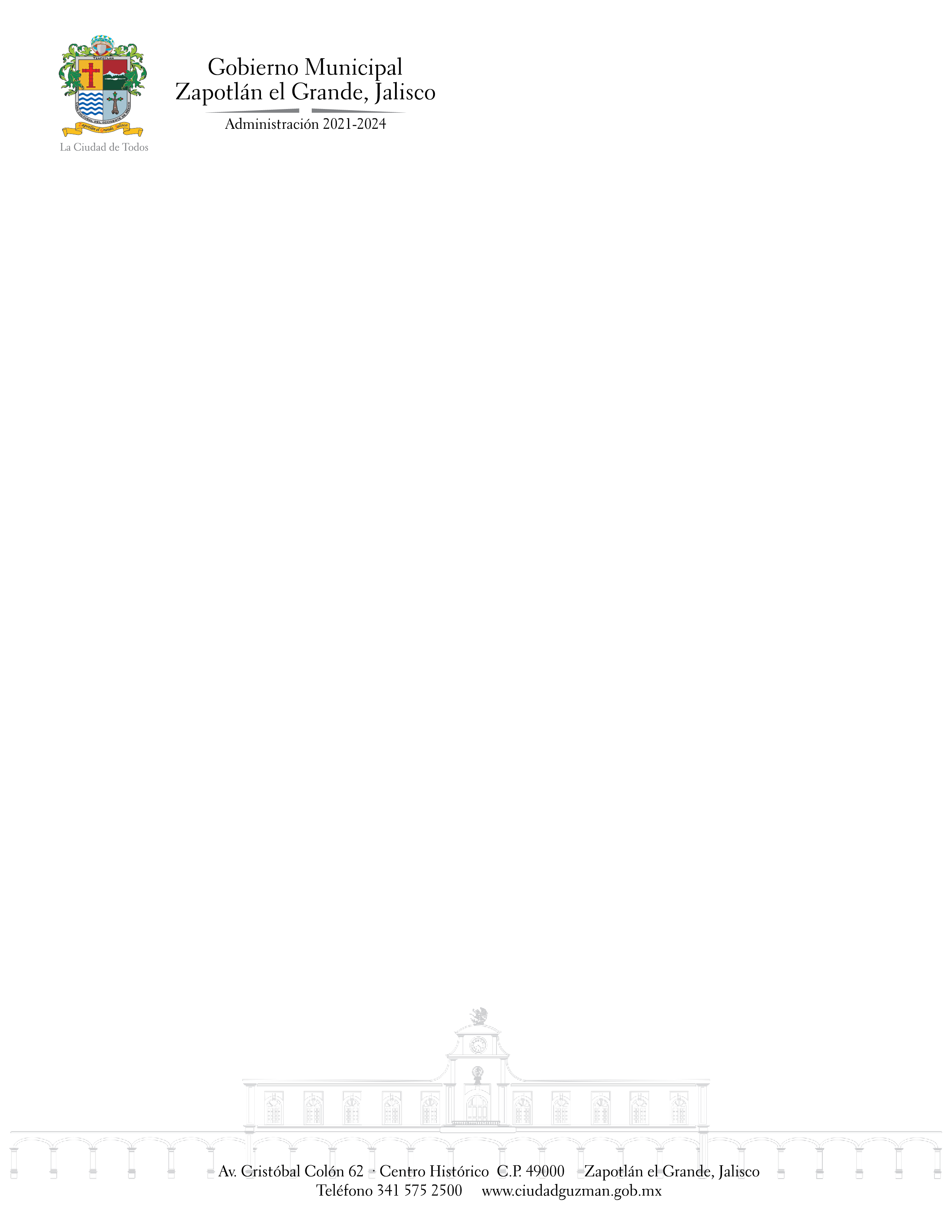 EVA MARIA DE JESUS BARRETOREGIDORA PRESIDENTA DE LA COMISION DE DERECHOS HUMANOS, EQUIDAD DE GÉNERO Y ASUNTOS INDIGENAS 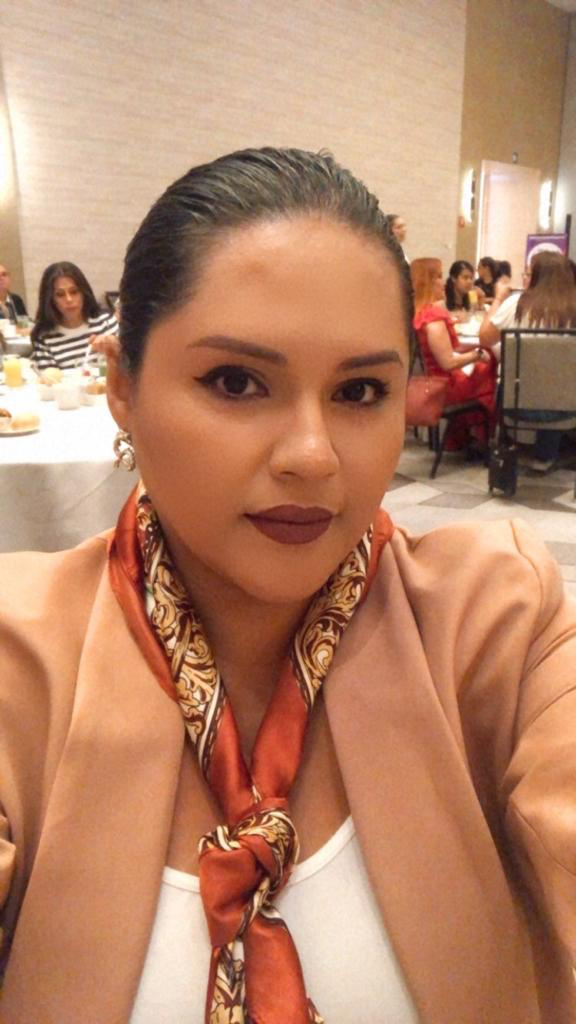 SESIONES SOLEMNES DE AYUNTAMIENTOEl pleno del ayuntamiento funciona por medio de sesiones públicas y abiertas cuya naturaleza será ordinaria, solemne o extraordinaria, según lo determine la convocatoria que emita el Presidente Municipal de Zapotlán el Grande.Se convocó a  3 Sesiones de Ayuntamiento Solemnes a las cuales asistí y participé en todas:XXVII SESIÓN SOLEMNESesión Solemne de Ayuntamiento No.27, con motivo de la Conmemoración del 490° Aniversario de la Fundación Hispánica de la Ciudad, marco en el cual se hace la entrega de la Presea al “Mérito Ciudadano 2023”, a celebrarse el día martes 15 quince de agosto de 2023 dos mil veintitrés, a las 11:00 once horas, en el patio central del Palacio Municipal. 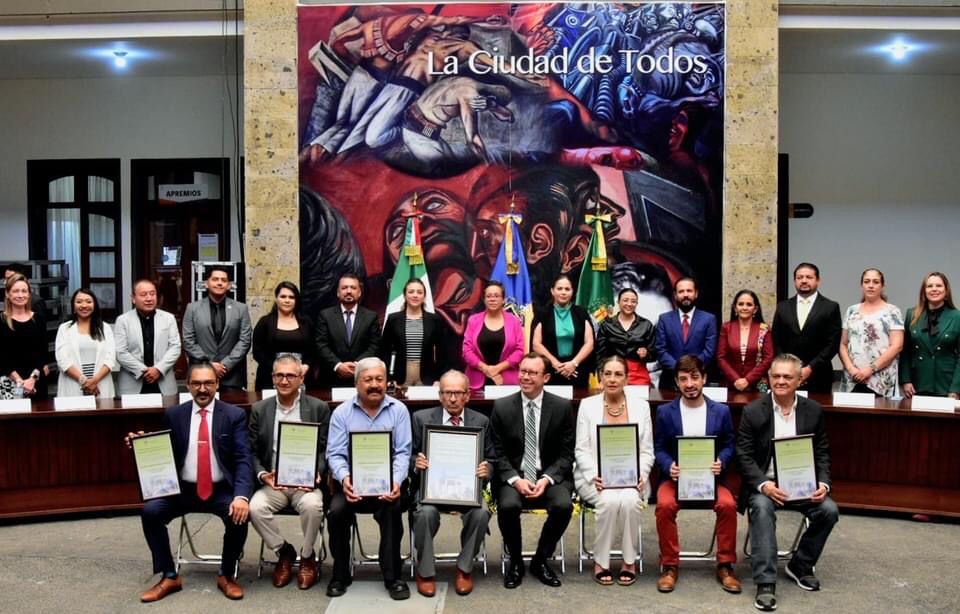 XXVIII SESIÓN SOLEMNESesión Solemne de Ayuntamiento No.28, con motivo de la entrega del Premio Municipal de la Juventud 2023, en el marco del Día Internacional de la Juventud, a celebrarse el día lunes 28 veintiocho de agosto de 2023 dos mil veintitrés, a las 13:00 trece horas, en el patio central del Palacio Municipal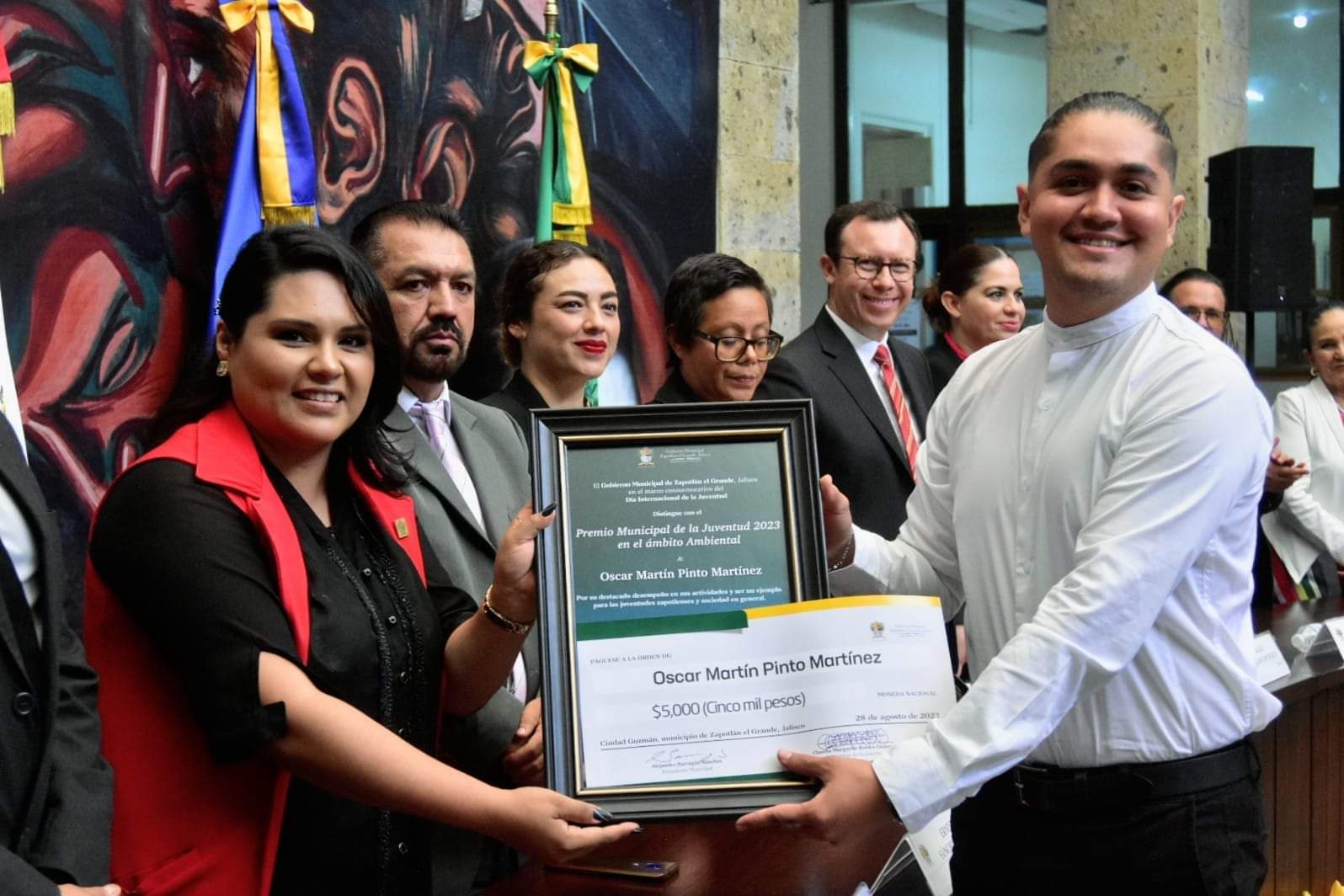 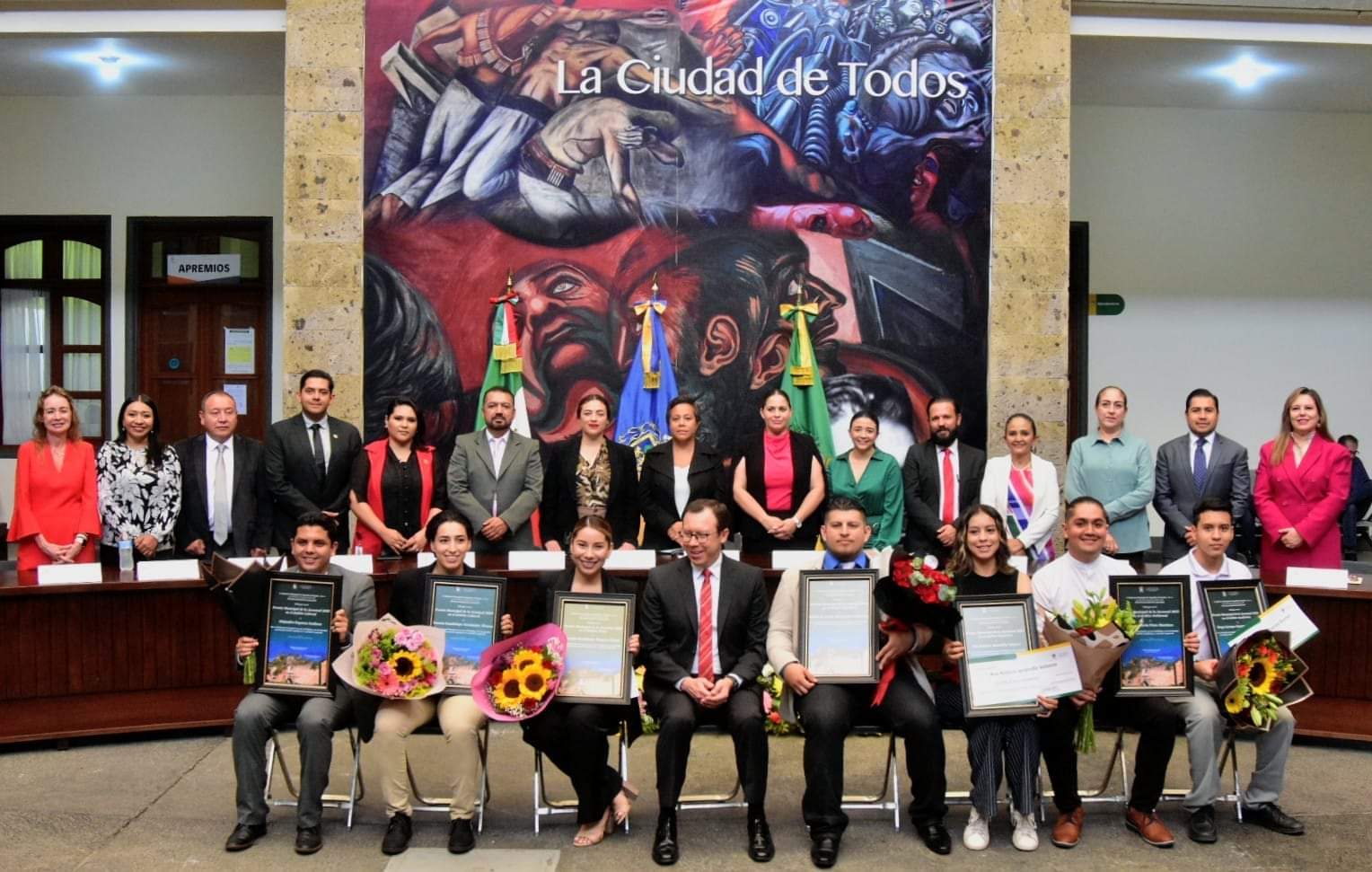 XXIX SESION SOLEMNE Sesión Solemne de Ayuntamiento No.29, con motivo de hacer la entrega oficial del documento que contiene el Segundo Informe de Gobierno por parte del Presidente Municipal C. Alejandro Barragán Sánchez al Pleno del Honorable Ayuntamiento Constitucional 2021 - 2024 del Municipio de Zapotlán el Grande, Jalisco. Lugar Foro Luis Guzmán, el día 10 de septiembre de 2023, a las 19:00 horas. 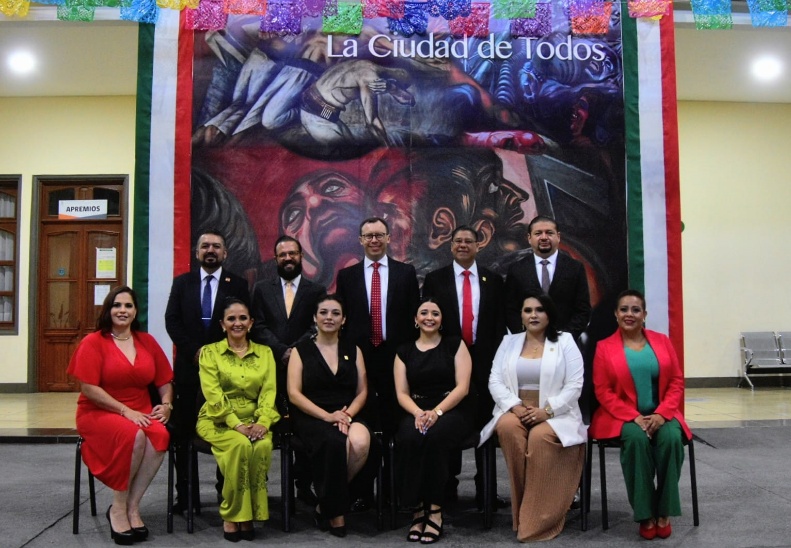 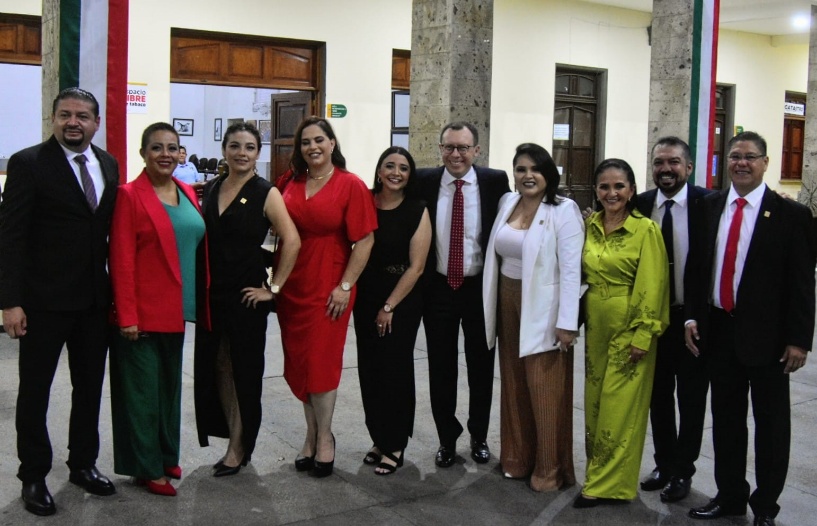 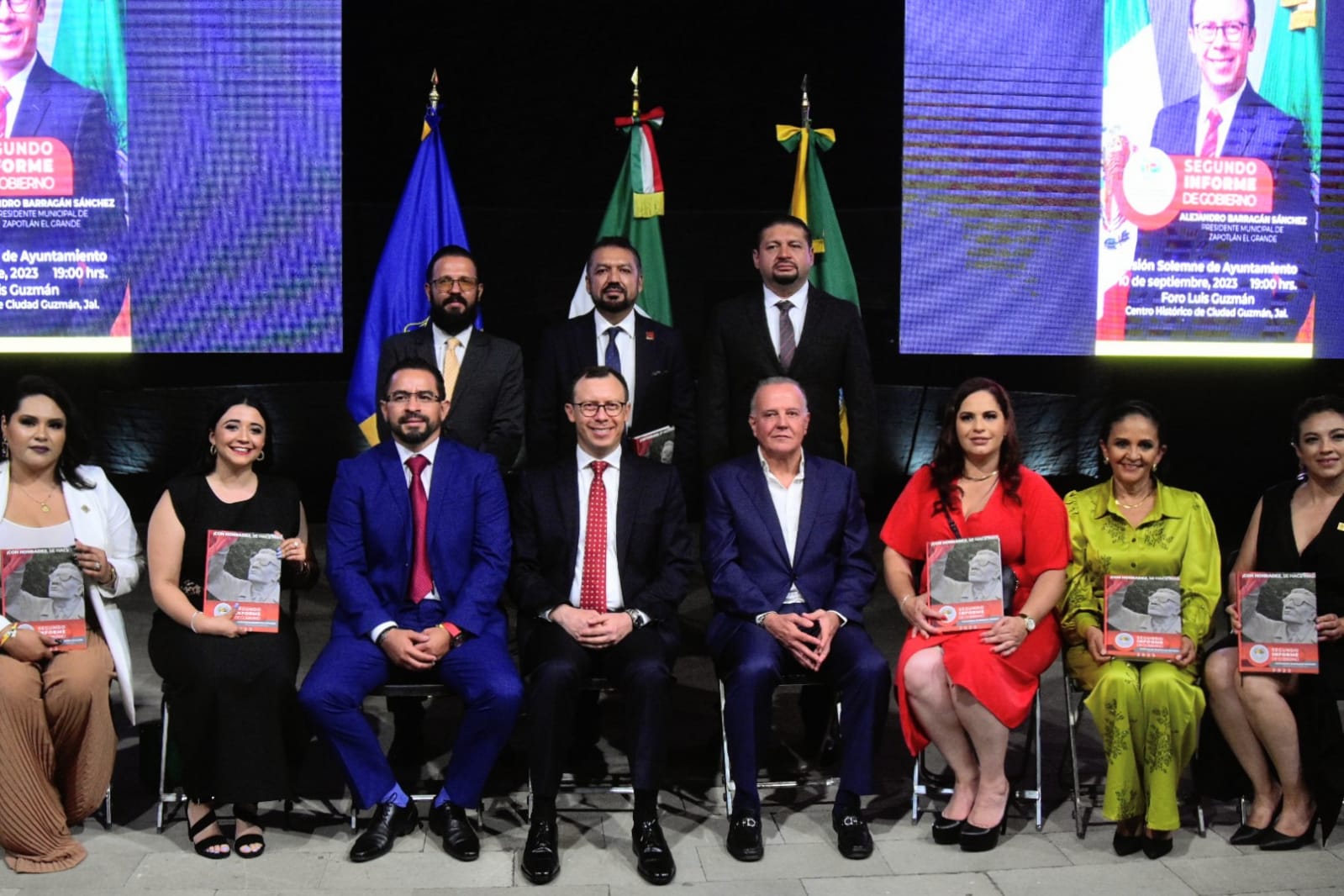 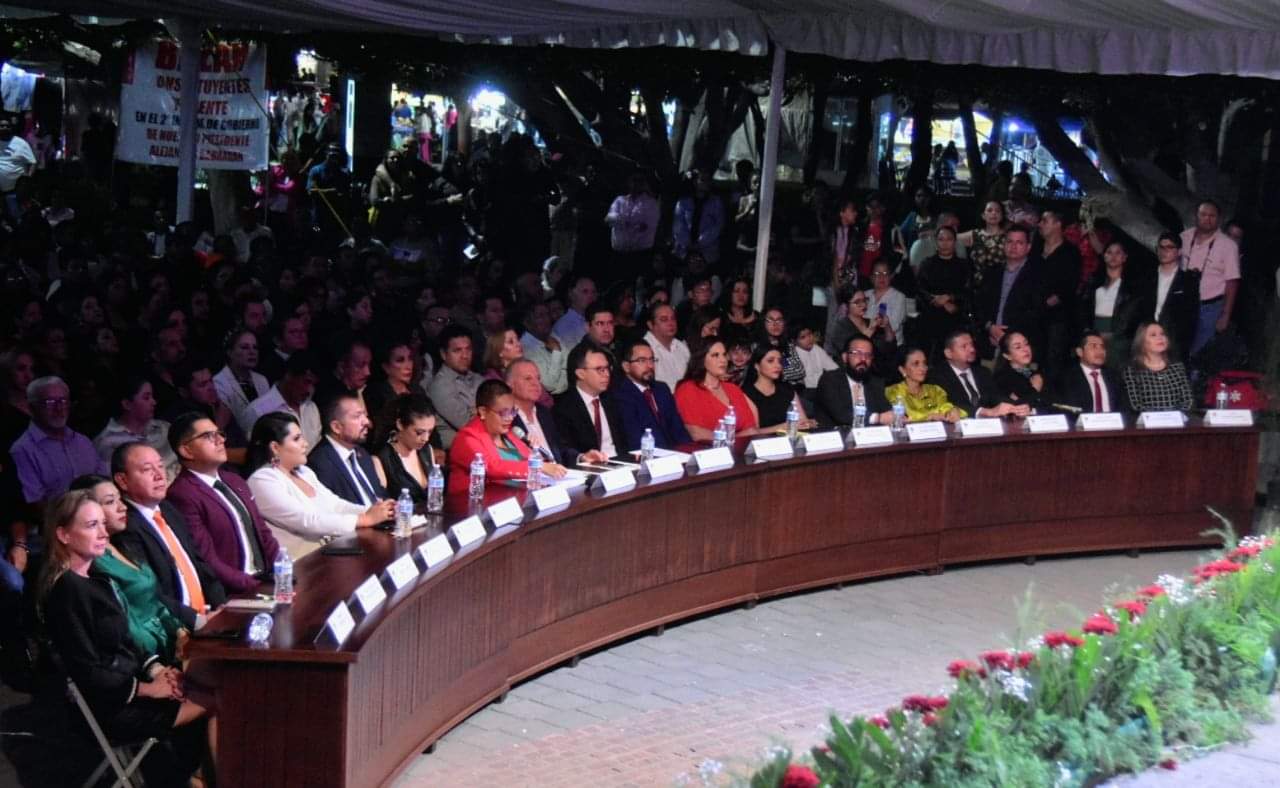 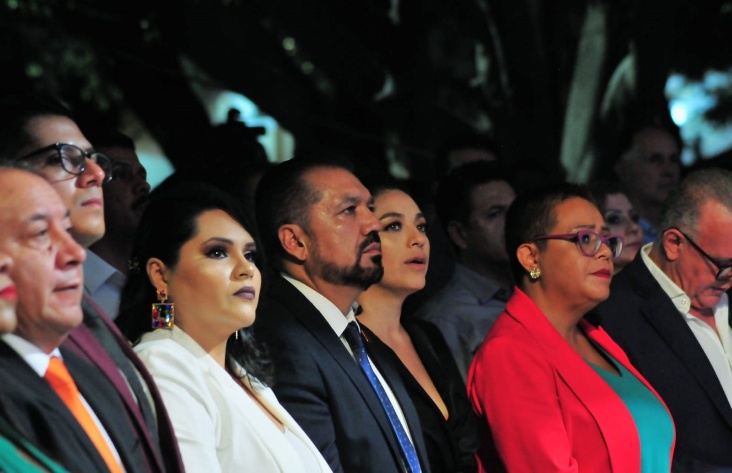 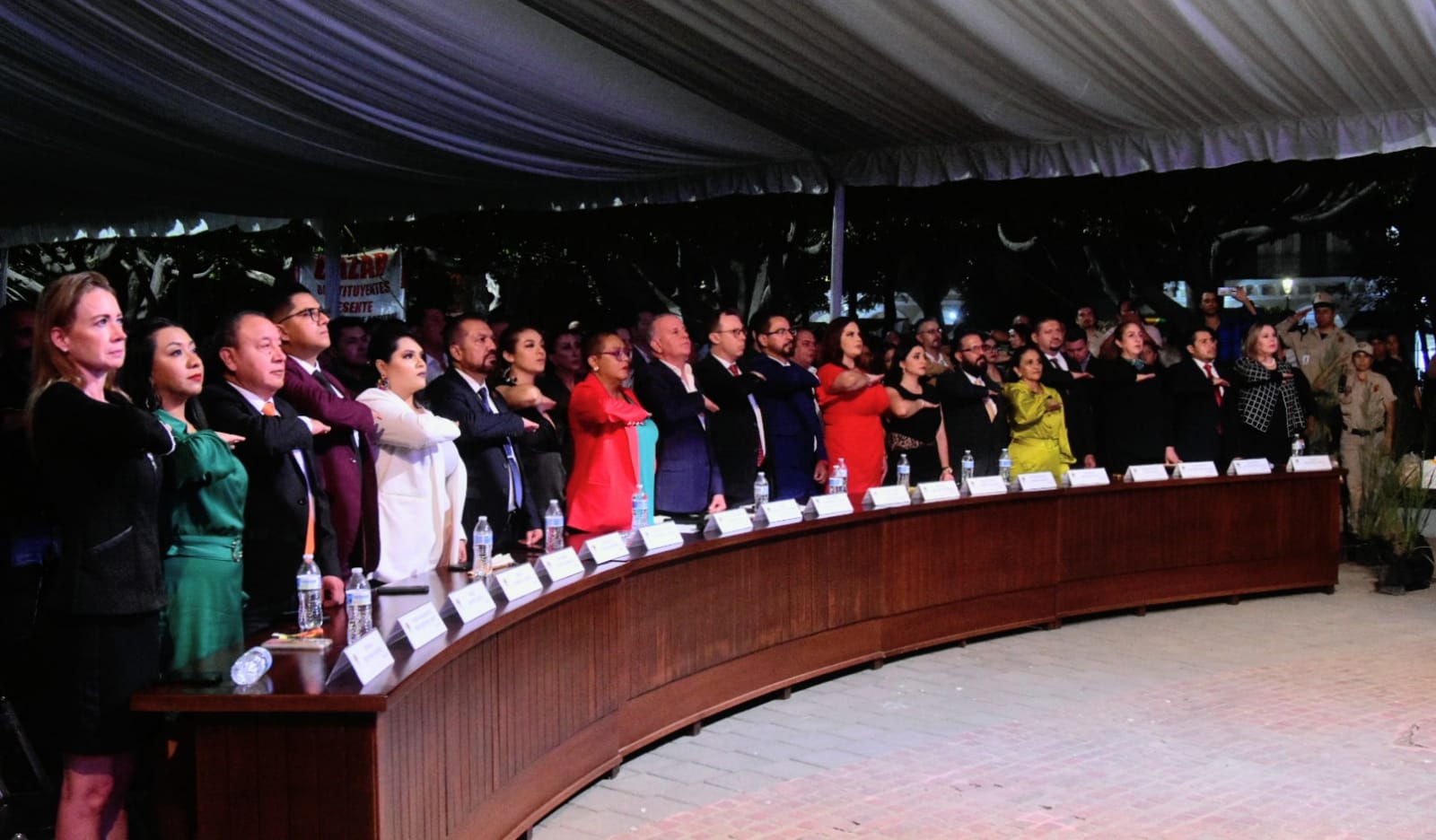 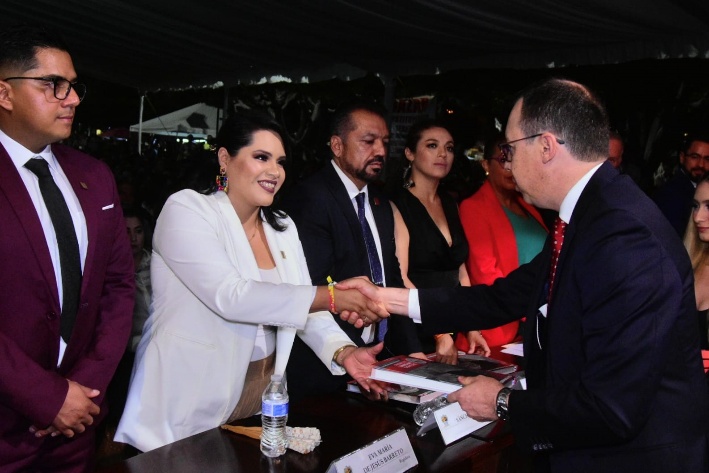 XXX SESION SOLEMNE Sesión Solemne de Ayuntamiento No.30, con motivo de la entrega del Merito Científico y Tecnológico “JOSE MARIA ARREOLA MENDOZA 2023”el día 29 de septiembre de 2023, a las 12:00 horas. En el patio central de la presidencia. 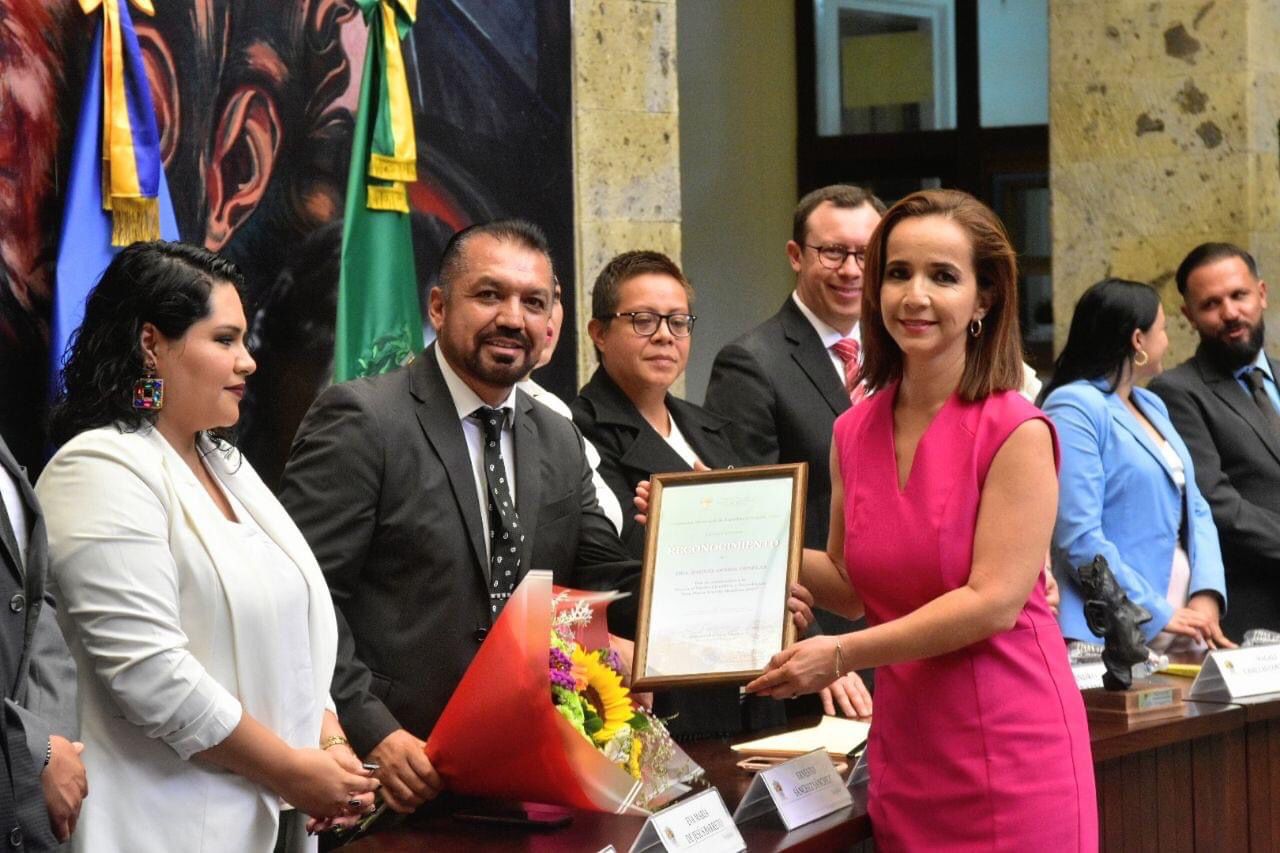 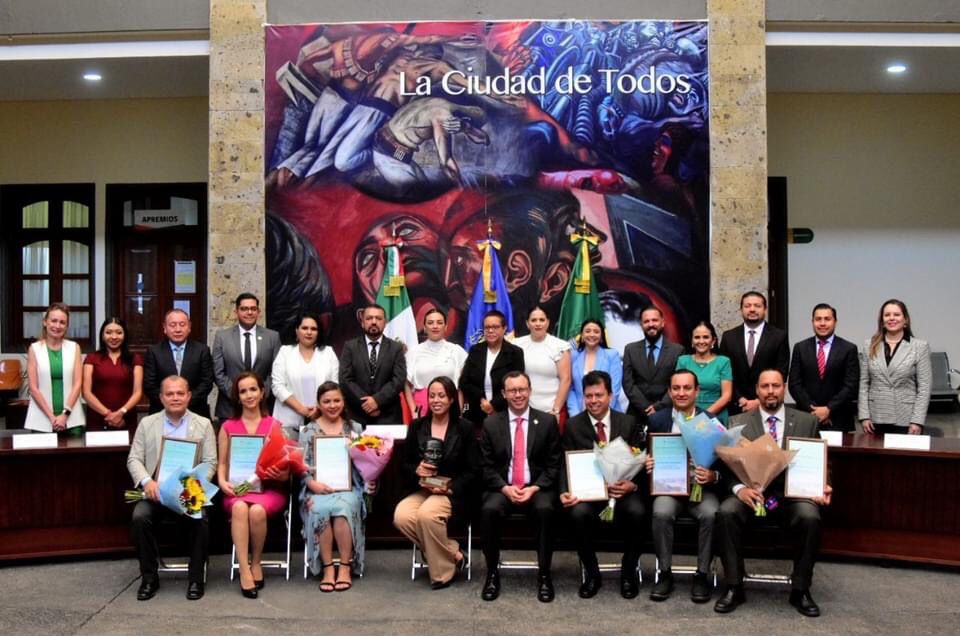 SESIONES ORDINARIAS DE AYUNTAMIENTOEl pleno del ayuntamiento funciona por medio de sesiones públicas y abiertas cuya naturaleza será ordinaria, solemne o extraordinaria, según lo determine la convocatoria que emita el Presidente Municipal.Se convocó a 05 Sesiones de Ayuntamiento Ordinarias a las cuales asistí y participé en todas las sesiones.Sesión Pública Ordinaria de Ayuntamiento No. 3604 de julio de 2023 a las 10:00 horas.Sesión Pública Ordinaria de Ayuntamiento No. 3718 de julio de 2023 a las 16:00 horas.Sesión Pública Ordinaria de Ayuntamiento No. 3807 de agosto de 2023 a las 12:00 horas.Sesión Pública Ordinaria de Ayuntamiento No. 3917 de agosto de 2023 a las 10:00 horas.Sesión publica ordinaria de ayuntamiento No. 4025 de septiembre de 2023 a las 10:00 horas. SESIONES EXTRAORDINARIAS DE AYUNTAMIENTOEl pleno del ayuntamiento funciona por medio de sesiones públicas y abiertas cuya naturaleza será ordinaria, solemne o extraordinaria, según lo determine la convocatoria que emita el Presidente Municipal de Zapotlán el Grande.Se convocó a 11 Sesiones de Ayuntamiento Extraordinarias a las cuales asistí y participé en todas y cada una de las SESIONES.Sesión Pública Extraordinaria de Ayuntamiento No. 6007 de julio de 2023 a las 19:00 horas.Sesión Pública Extraordinaria de Ayuntamiento No. 6120 de julio de 2023 a las 14:30 horas.Sesión Pública Extraordinaria de Ayuntamiento No. 6228 de julio de 2023 a las 13:30 horas.Sesión Pública Extraordinaria de Ayuntamiento No. 6310 de agosto de 2023 a las 12:00 horas.Sesión Pública Extraordinaria de Ayuntamiento No. 6423 de agosto de 2023 a las 16:00 horas.Sesión Pública Extraordinaria de Ayuntamiento No. 6525 de agosto de 2023 a las 10:00 horas.Sesión Pública Extraordinaria de Ayuntamiento No. 6631 de agosto de 2023 a las 10:00 horas.
Sesión Pública Extraordinaria de Ayuntamiento No. 6702 de septiembre de 2023 a las 10:00 horas.
Sesión Pública Extraordinaria de Ayuntamiento No. 68e septiembre de 2023 a las 12:00 horas.Sesión publica extraordinaria de ayuntamiento no. 6914 de septiembre de 2023 a las 18:00 horas.Sesión publica extraordinaria de ayuntamiento no. 7022 de septiembre de 2023 a las 13:00 horas.COMISION EDILICIA PERMANENTE DE DERECHOS HUMANOS DE EQUIDAD DE GENERO Y ASUNTOS INDIGENASREGIDORA PRESIDENTE: LIC. EVA MARIA DE JESUS BARRETOREGIDORES VOCALES:	  C. RAUL CHAVEZ GARCIA 				  LIC. YURITZI ALEJANDRA HERMOSILLO TEJEDASESION ORDINARIA NO. 08 CONTINUACIÓN, CON FECHA 14 DE JULIO 2023 COMISION EDILICIA DE DERECHOS HUMANOS, EQUIDAD DE GENERO Y ASUNTOS INDIGENAS EN SALA DE REGIDORES, PEDIMOS UN RECESO.SESION ORDINARIA NO. 09, CON FECHA 24 JULIO 2023 COMISION EDILICIA DE DERECHOS HUMANOS, EQUIDAD DE GENERO Y ASUNTOS INDIGENAS EN SALA DE REGIDORES. PEDIMOS UN RECESO.SESION ORDINARIA NO. 09 CONTINUACION, CON FECHA 25 JULIO 2023 COMISION EDILICIA DE DERECHOS HUMANOS, EQUIDAD DE GENERO Y ASUNTOS INDIGENAS. SUSPENDIDA POR FALTA DE QUORUM.SESION ORDINARIA NO. 08 CONTINUACION, CON FECHA 26 JULIO 2023 COMISION EDILICIA DE DERECHOS HUMANOS, EQUIDAD DE GENERO Y ASUNTOS INDIGENAS. PEDIMOS UN RECESO.SESION ORDINARIA NO. 10 CONTINUACION, CON FECHA 2 AGOSTO 2023 COMISION EDILICIA DE DERECHOS HUMANOS, EQUIDAD DE GENERO Y ASUNTOS INDIGENAS. SUSPENDIDA POR FALTA DE QUORUM.SESION ORDINARIA NO. 10 , CON FECHA 08 DE AGOSTO 2023 A LAS 11 HR EN SALA DE REGIDORES DE LA COMISION EDILICIA DE DERECHOS HUMANOS, EQUIDAD DE GENERO Y ASUNTOS INDIGENAS. SESION ORDINARIA NO. 08 CON FECHA 08 DE AGOSTO 2023 A LAS 12 HR EN LA SALA DE REGIDORES, DE LA COMISION EDILICIA DE DERECHOS HUMANOS, EQUIDAD DE GENERO Y ASUNTOS INDIGENAS.SESION ORDINARIA NO 09 CON FECHA 09 DE AGOSTO 2023 A LAS 11 HR EN LA SALA JUAN S. VIZCAINO, DE LA COMISION EDILICIA DE DERECHOS HUMANOS, EQUIDAD DE GENERO Y ASUNTOS INDIGENAS. SESION ORDINARIA NO. 11 DE LA COMISION EDILICIA DE DERECHOS HUMANOS, EQUIDAD DE GENERO Y ASUNTOS INDIGENAS, DIA 09 DE AGOSTO 2023 A LAS 12 HR EN LA SALA JUAN S. VIZCAINO.SESION ORDINARIA NO. 08 DE LA COMISION DE DERECHOS HUMANOS, EQUIDAD DE GENERO Y ASUNTOS INDIGENAS. DIA 15 DE AGOSTO 2023 A LAS 13 HR EN LA SALA DE REGIDORES. SESION ORDINARIA NO. 12 DE LA COMISION DE DERECHOS HUMANOS, EQUIDAD DE GENERO Y ASUNTOS INDIGENAS. VIERNES 18 DE AGOSTO 2023 A LAS 12 HR EN LA SALA DE REGIDORES.SESION ORDINARIA NO. 12 CONTINUACION DE LA COMISION DE DERECHOS HUMANOS, EQUIDAD DE GENERO Y ASUNTOS INDIGENAS. VIERNES 08 DE SEPTIEMBRE  2023 A LAS 9:00 HR EN LA SALA DE REGIDORES.SESION ORDINARIA NO. 12 CONTINUACION DE LA COMISION DE DERECHOS HUMANOS, EQUIDAD DE GENERO Y ASUNTOS INDIGENAS. VIERNES 13 DE SEPTIEMBRE  2023 A LAS 12:45 HR EN LA SALA DE REGIDORES.SESION ORDINARIA NO. 12 CONTINUACION DE LA COMISION DE DERECHOS HUMANOS, EQUIDAD DE GENERO Y ASUNTOS INDIGENAS. VIERNES 13 DE SEPTIEMBRE  2023 A LAS 12:45 HR EN LA SALA DE REGIDORES.COMISIONES COMO VOCAL, EN COADYUVANCIA O INVITACION COMISION EDILICIA PERMANENTE DE ESTACIONAMIENTOS vocalCOMISIÓN EDILICIA PERMANENTE DE PARTICIPACION CIUDADANA vocalCOMISION EDILICIA PERMANENTE DEL RASTRO vocalCOMISION EDILICIA DE HACIENDA PUBLICA Y PATRIMONIO MUNICIPALCOMISION EDILICIA DE CULTURA, EDUCACION Y FESTIVIDADES CÍVICAS (coadyuvante) COMISION EDILICIA DE CALLES, ALUMBRADO PUBLICO Y CEMENTERIOS. (coadyuvante)PARTICIPACIÓN EN COMISION EDILICIA (INVITACION)ACTIVIDADES EXTRAS MES JULIOHOMENAJE DE NATALICIO DEL ESCRITOR ALFREDO VELASCO CISNEROSSÁBADO 8 DE JULIO A LAS 11HR EN LA CASA DE LA CULTURA 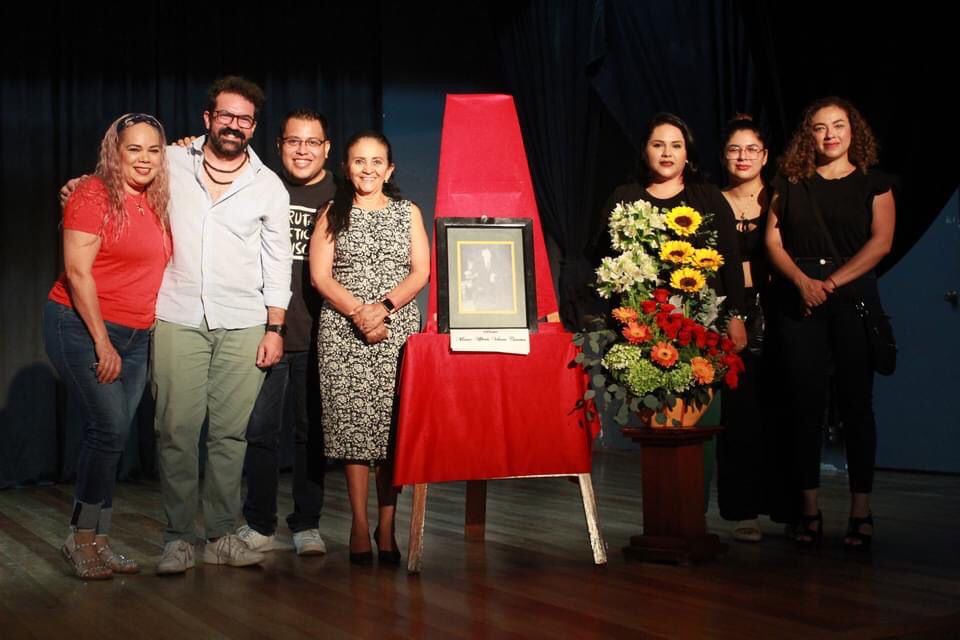 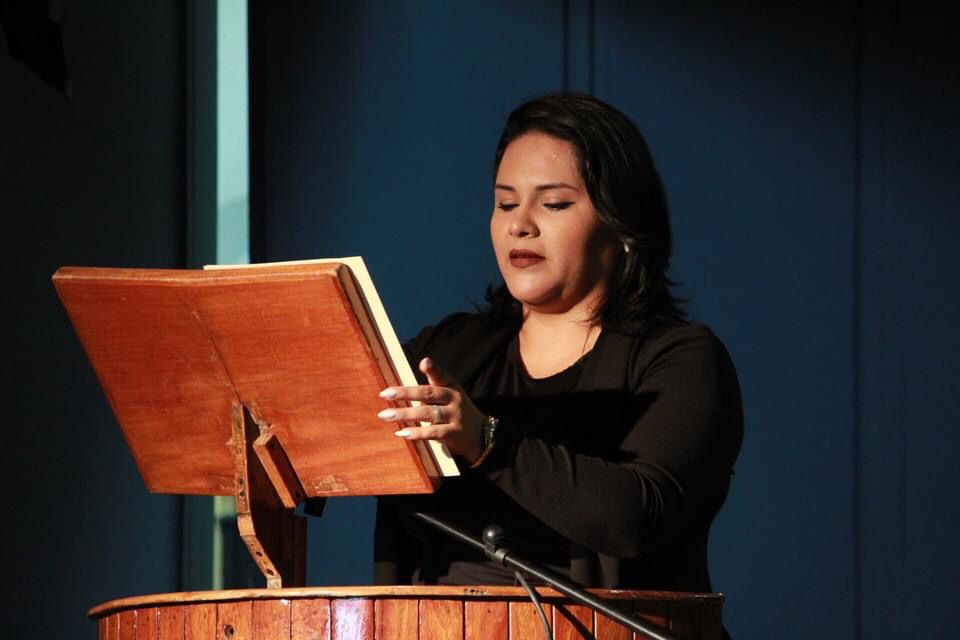 HOMENAJEE DEL NATALICIO DEL DR. GONZÁLEZ OCHOA ANTONIODOMINGO 9 DE JULIO A LAS 10AM EN LA CASA DE LA CULTURA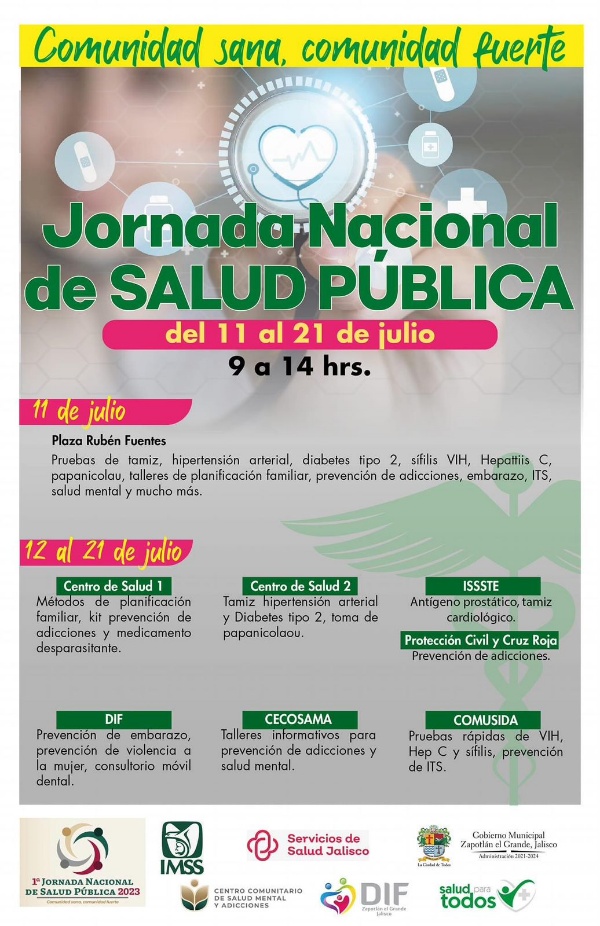 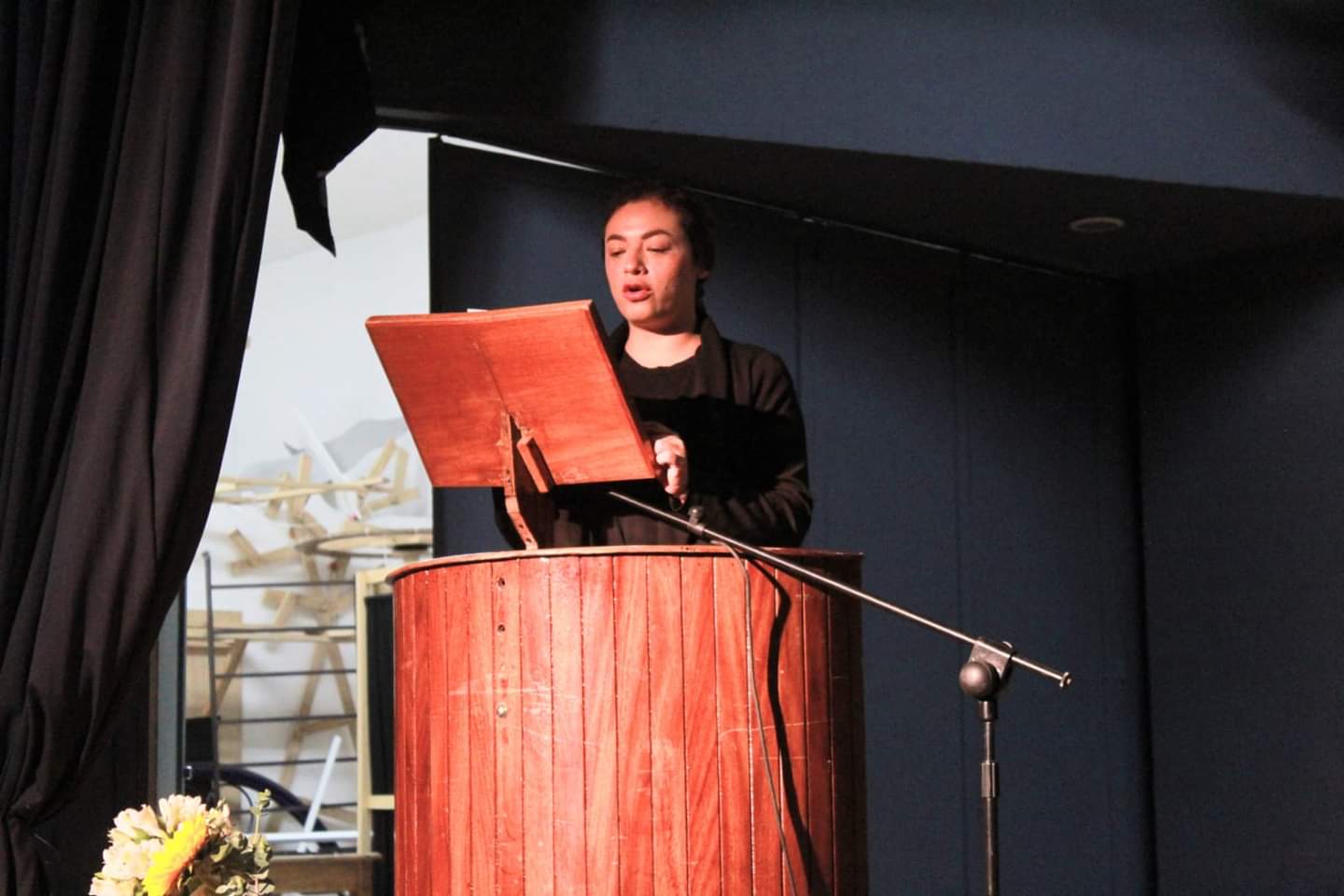 FERIA DE LA SALUD COMUNIDAD SANA, COMUNIDAD FUERTEMARTES 11 DE JULIO EN PLAZA RUBÉN FUENTES A LAS 9AMACTO ACADÉMICO DE GRADUACIÓN DEL COLEGIO MEXICOLUNES 17 DE JULIO 2023 A LAS 12PM EN EL COLEGIO MEXICO EN REPRESENTACION DEL PRESIDENTE C. ALEJANDRO BARRAGAN.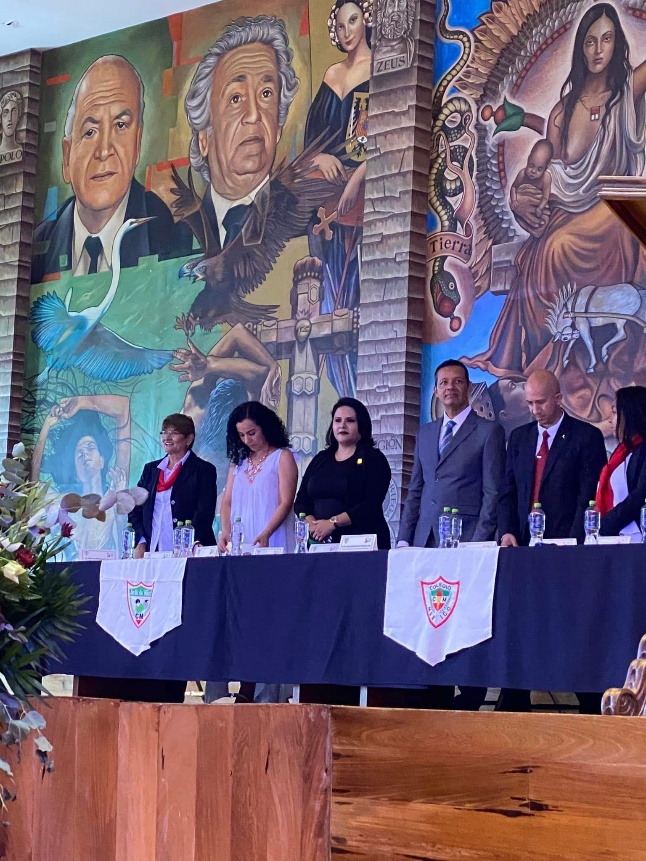 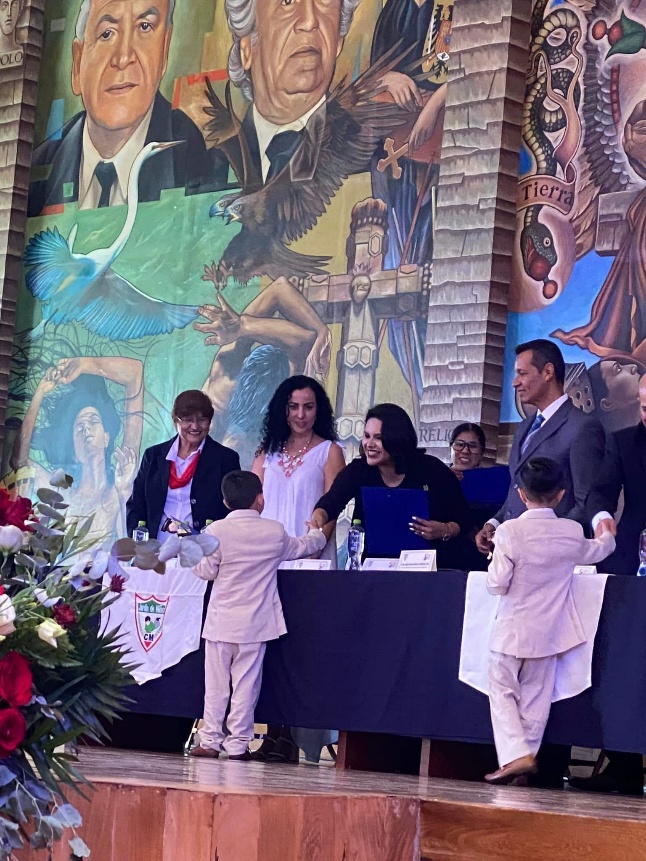 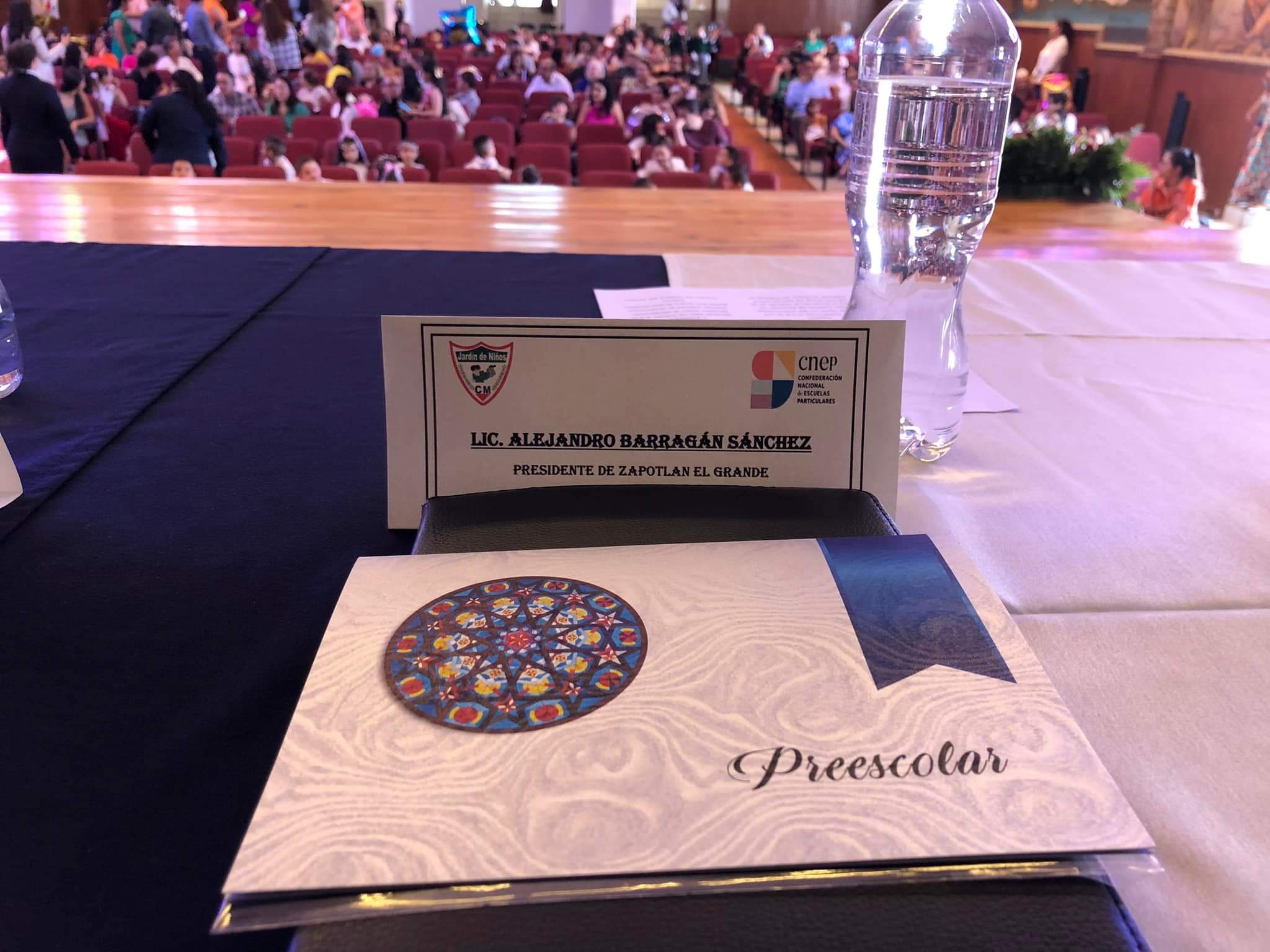 ACTO PROTOCOLARIO DE BIENVENIDA DE LA CIUDAD HERMANA DE LONGMONTMARTES 18 DE JULIO 2023 EN EL PATIO DE PRESIDENCIA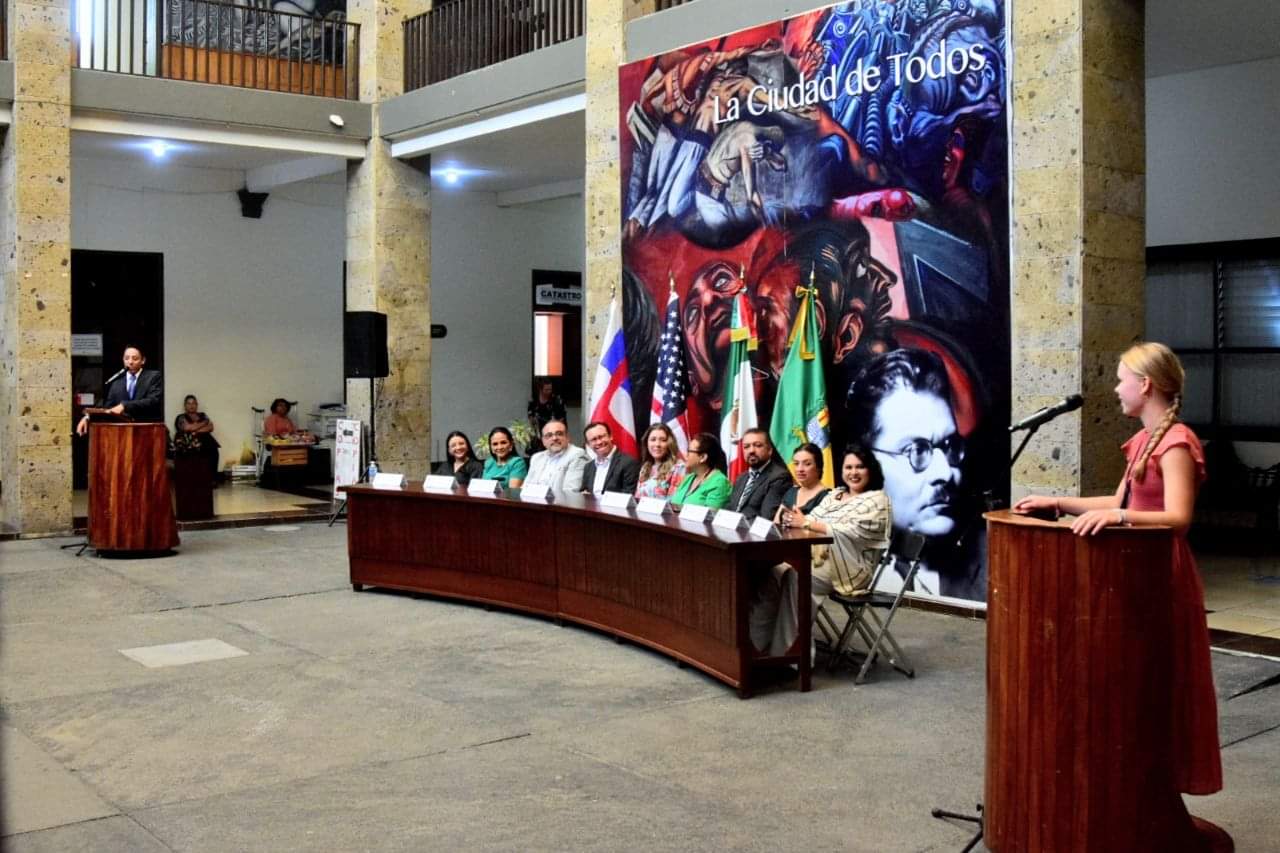 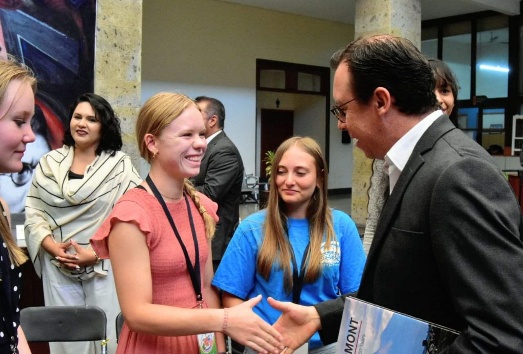 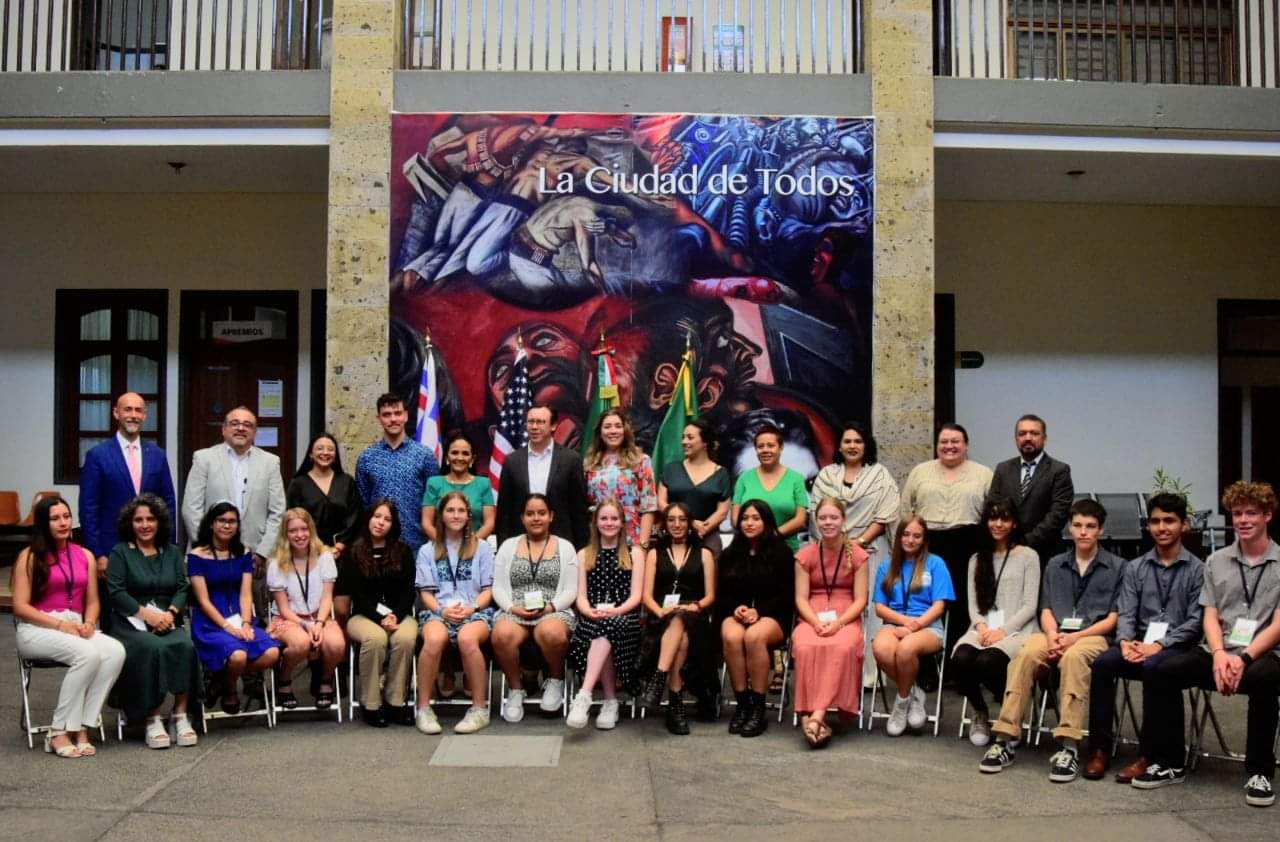 ACTIVIDADES EXTRAS MES AGOSTODía 29 de Agosto, Consuelito Velázquez: compositora, pianista mexicana y Zapotlense; hoy se conmemoro el 107 aniversario de su natalicio. 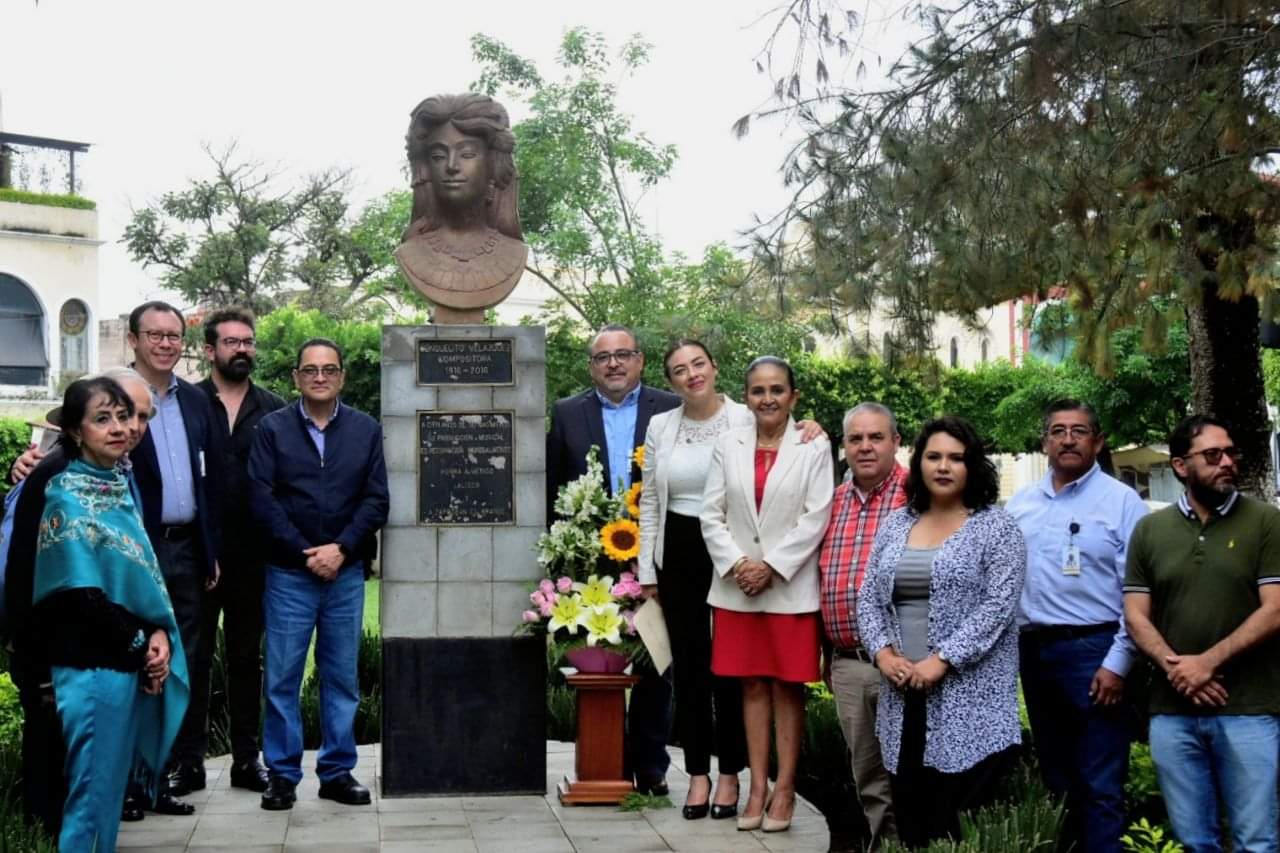 23 DE AGOSTO 2023INAUGURACION CONGRESO DEL AGUACATE HIORA: 11HRS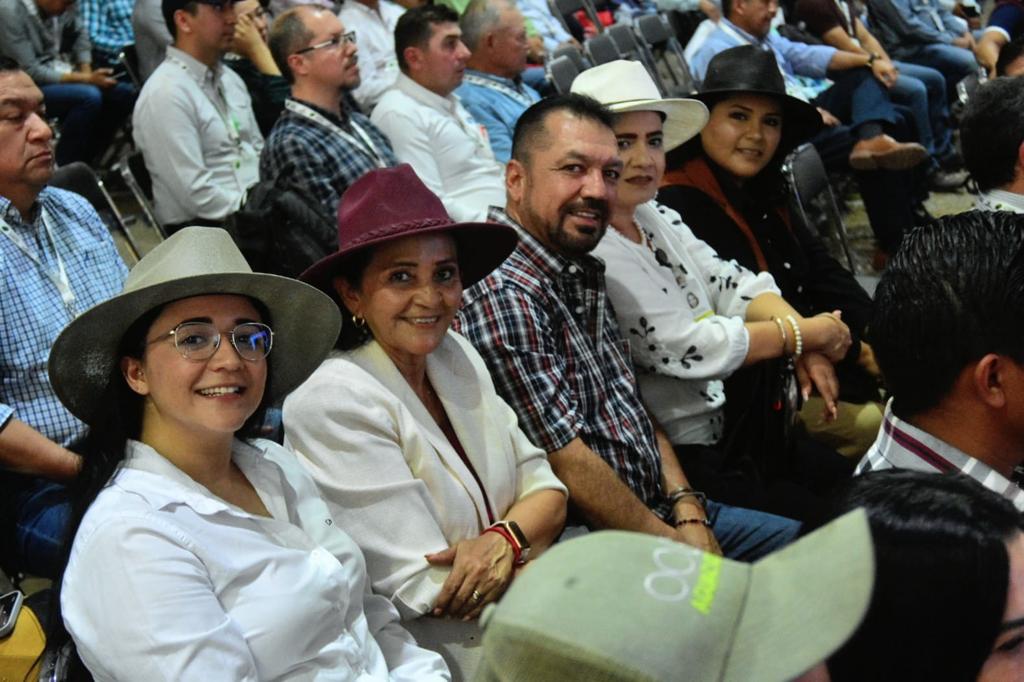 31 DE AGOSTO 2023HOMENAJE MAGISTERIAL DE PERSONALIDADES E INSTITUICIONES QUE APARECEN EN LOS VALES ESCOLARES 2023 (PROGRAMA RECREA). HORA: 13 HRS EN EL PATIO DE LA PRESIDENCIA ACTIVIDADES EXTRAS MES SEPTIEMBREDIA 13 DE SEPTIEMBRE, Conmemoración de los niños héroes en la batalla de Chapultepec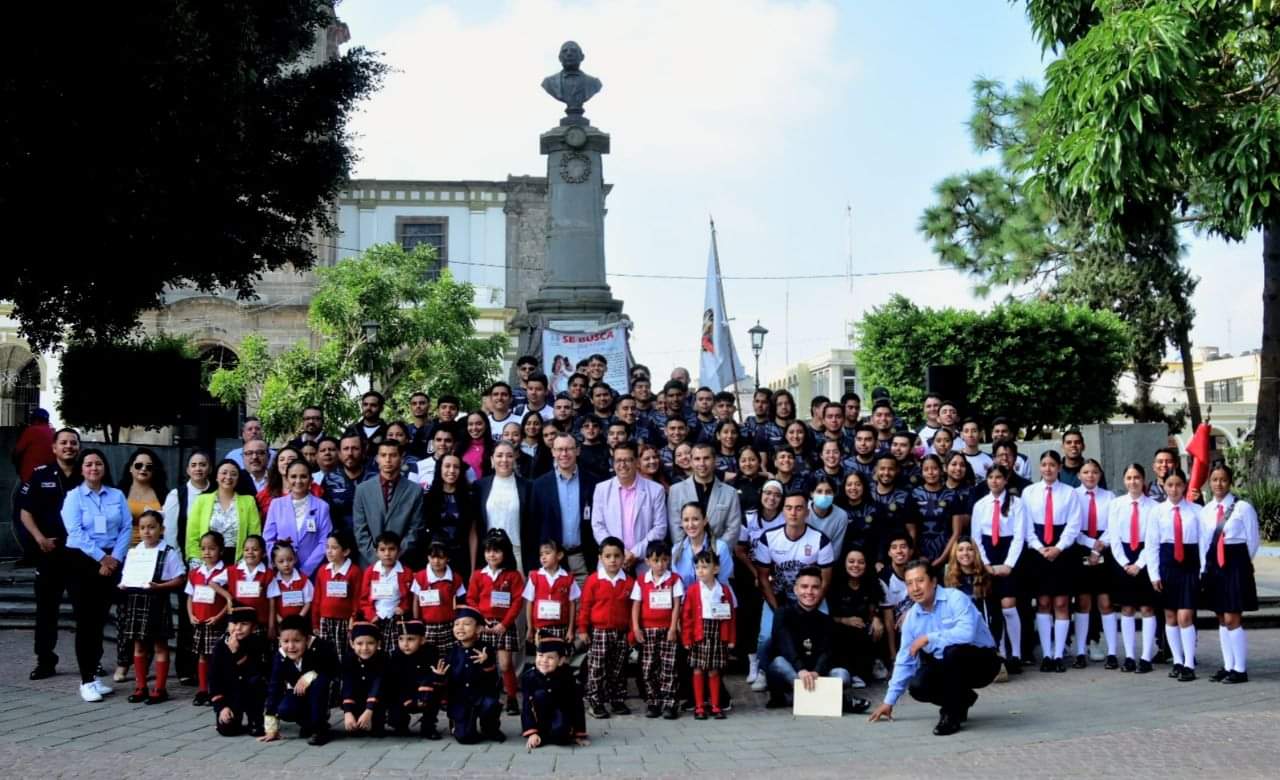 DIA DEL CHARRO 2023, JUEVES 14 DE SEPTIEMBRE 2023, JARDIN 5 DE MAYO.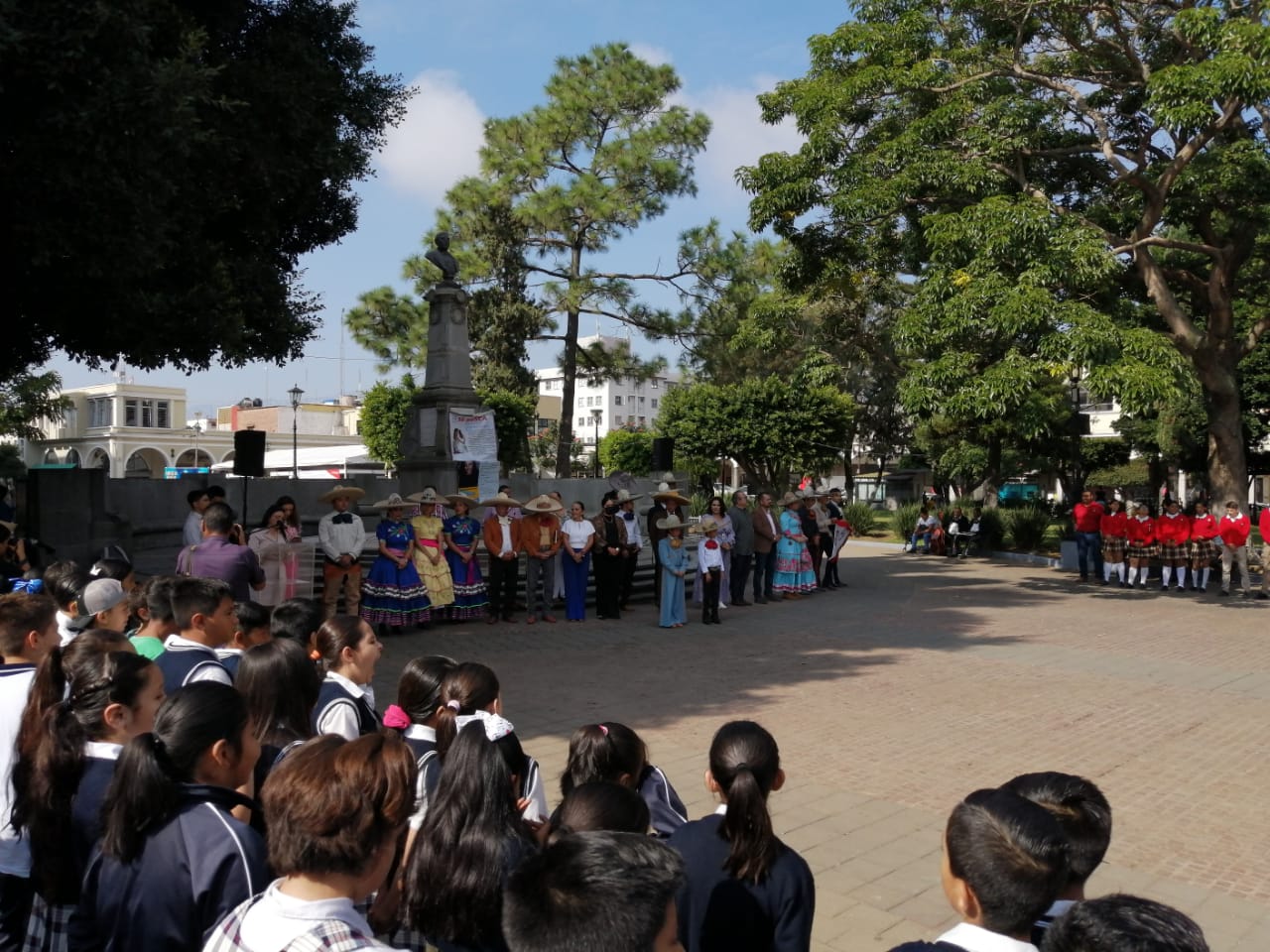 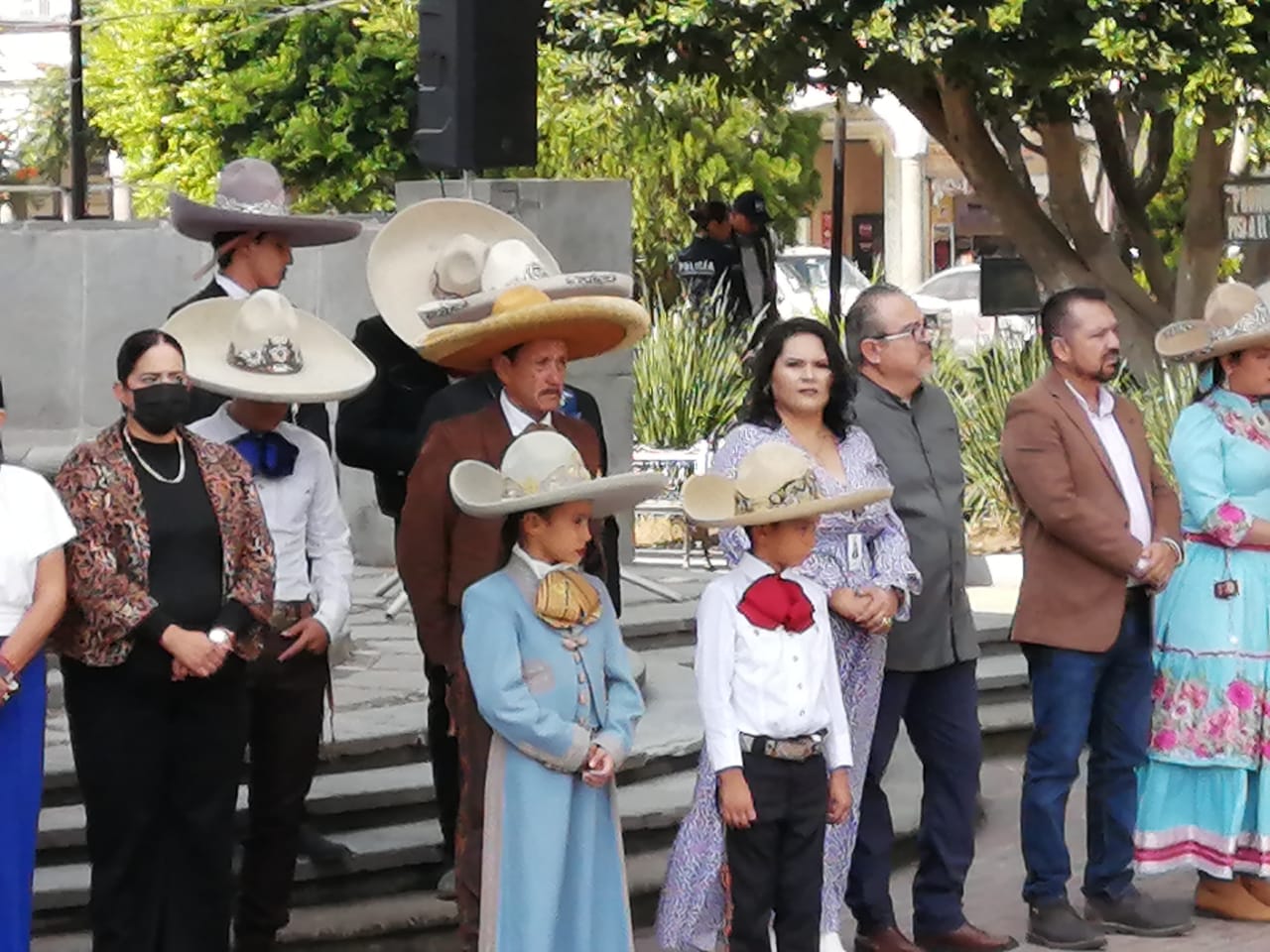 INAUGURACION DE LA FERIA DEL EMPLEO, 14 DE SEPTIEMBRE DE 2023, PLAZA RUBEN FUENTES, HORA 11 AM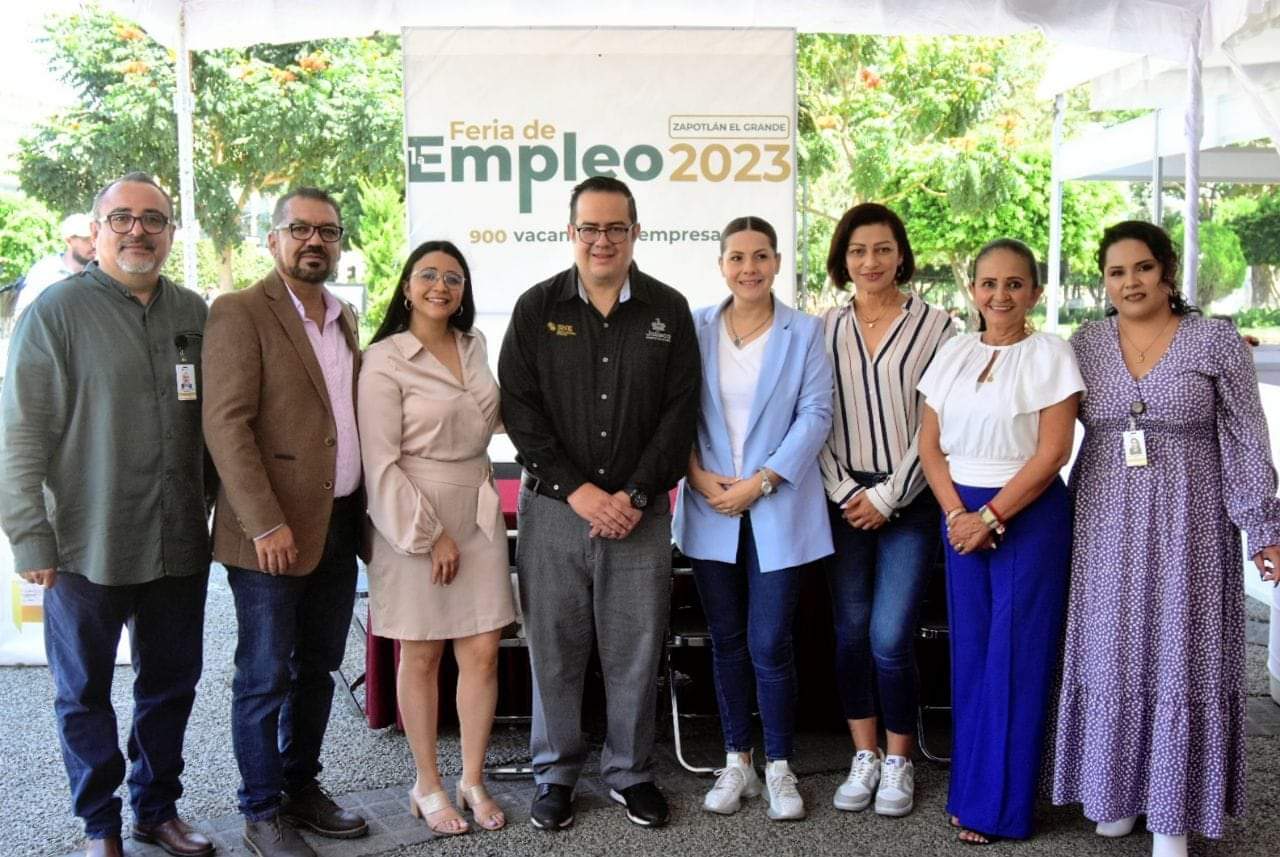 15 de septiembre, Día del Grito. Lugar: sala del pleno de ayuntamiento, cena en el patio de la presidencia. 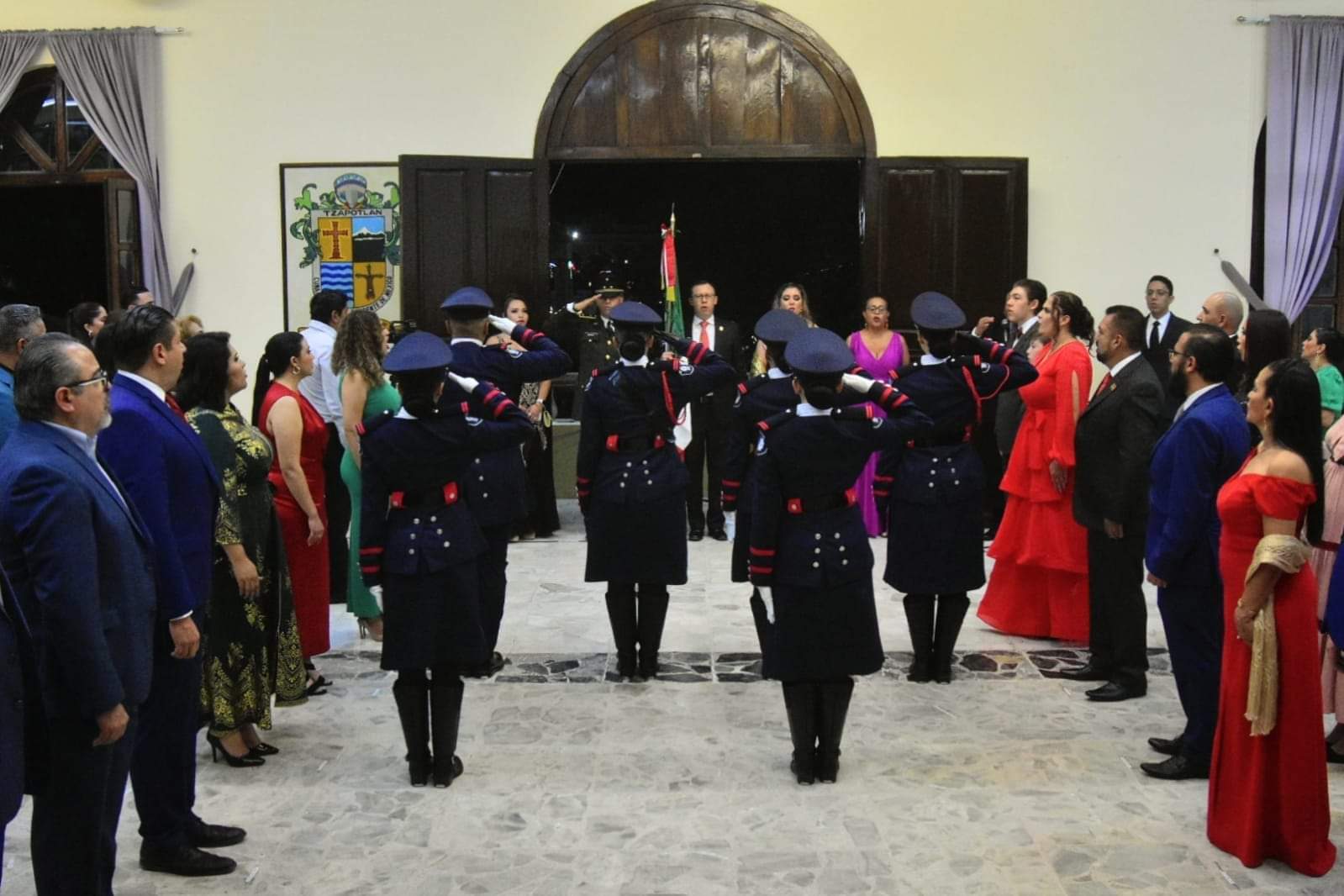 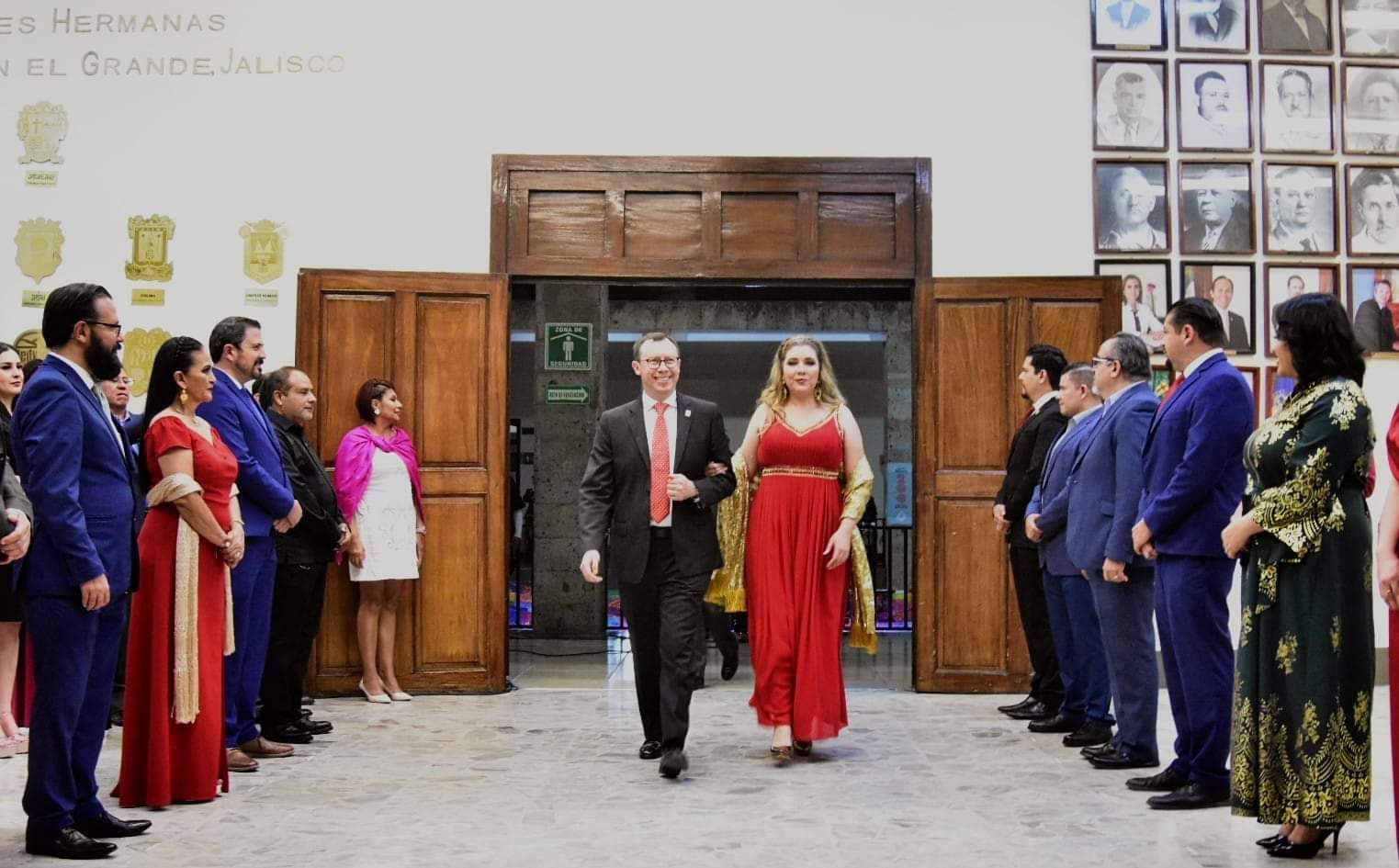 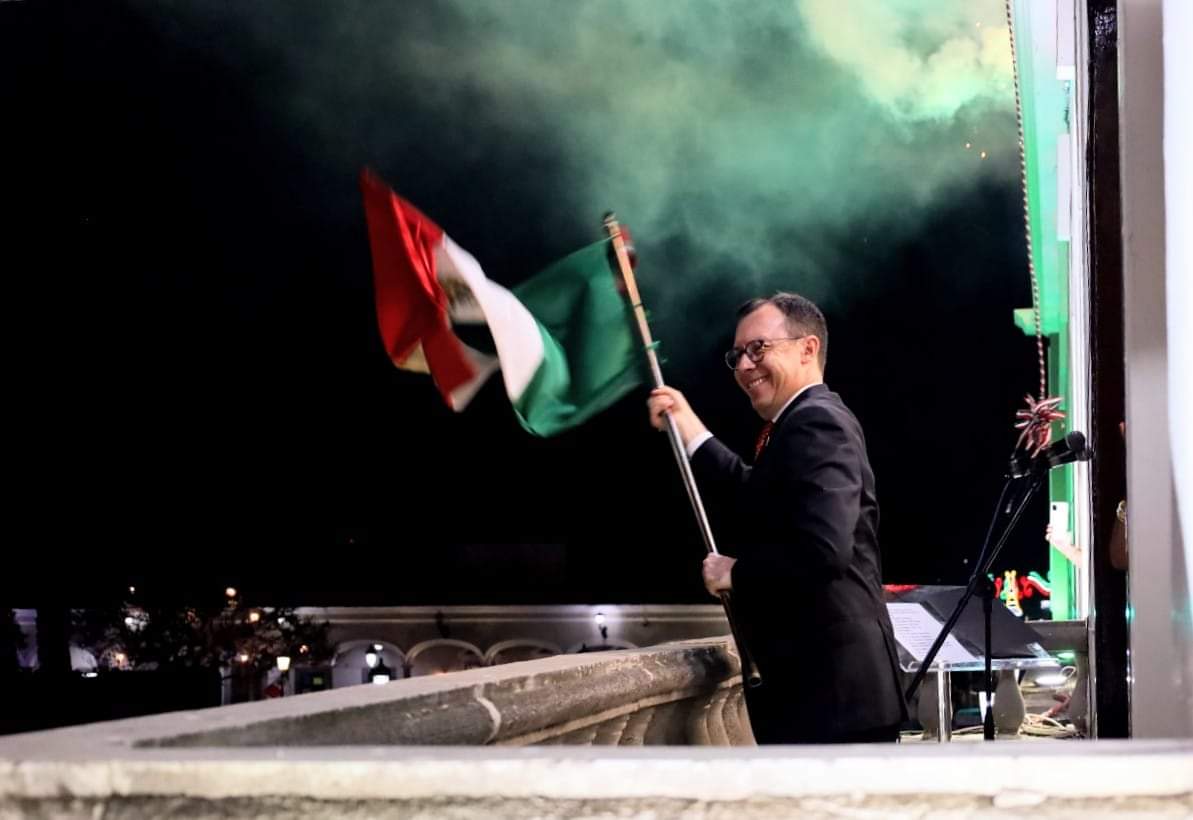 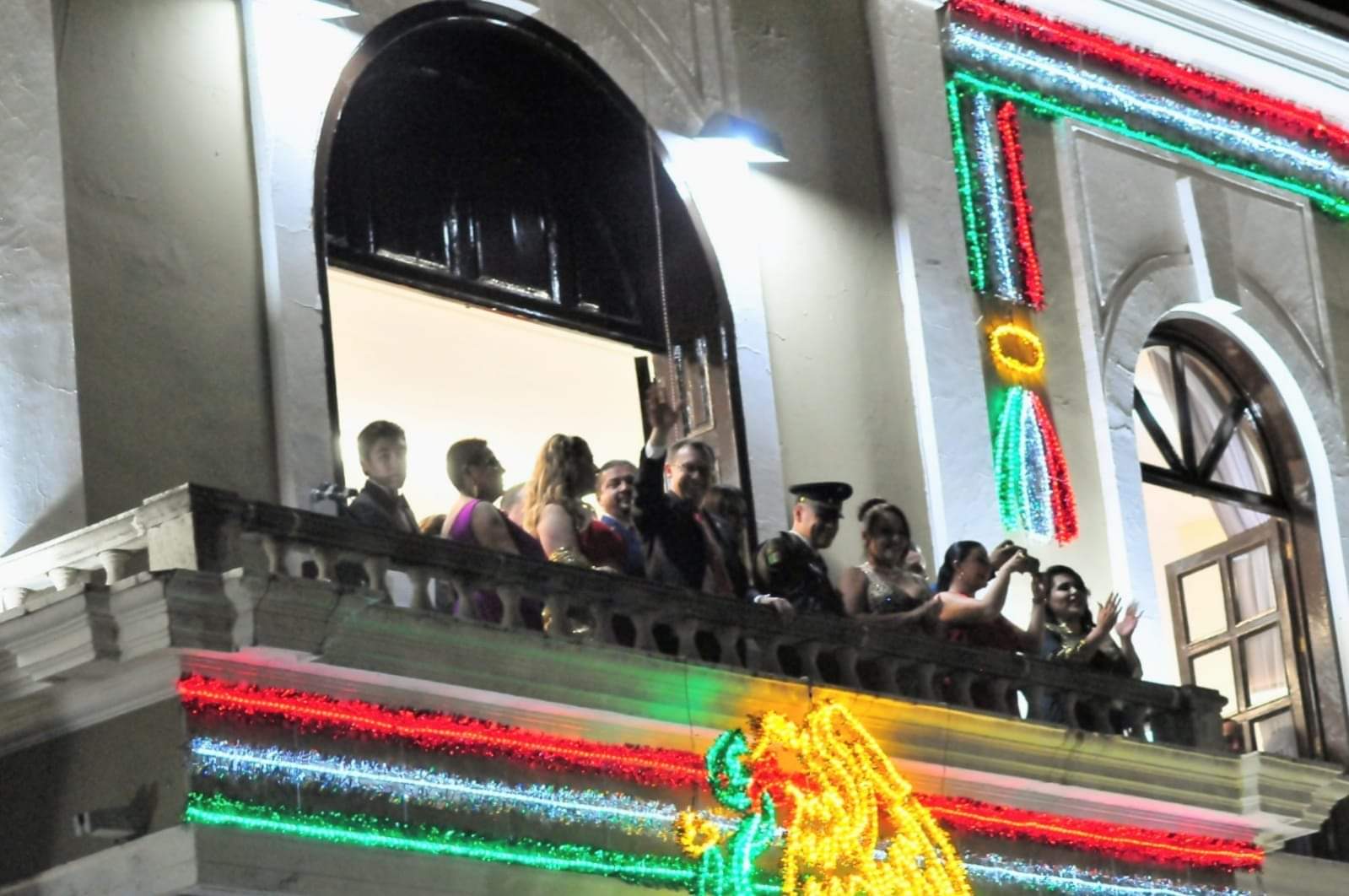 16 de septiembre, Evento Cívico en conmemoración del inicio de la Independencia de México, evento realizado en el Jardín Miguel Hidalgo, participaron alumnos de distintas escuelas de nuestra ciudad, compartieron  la reseña histórica para recordar que hace 213 años, en la madrugada del 16 de septiembre de 1810, el padre Miguel Hidalgo y Costilla, junto con otros patriotas. Hora: 8:00 am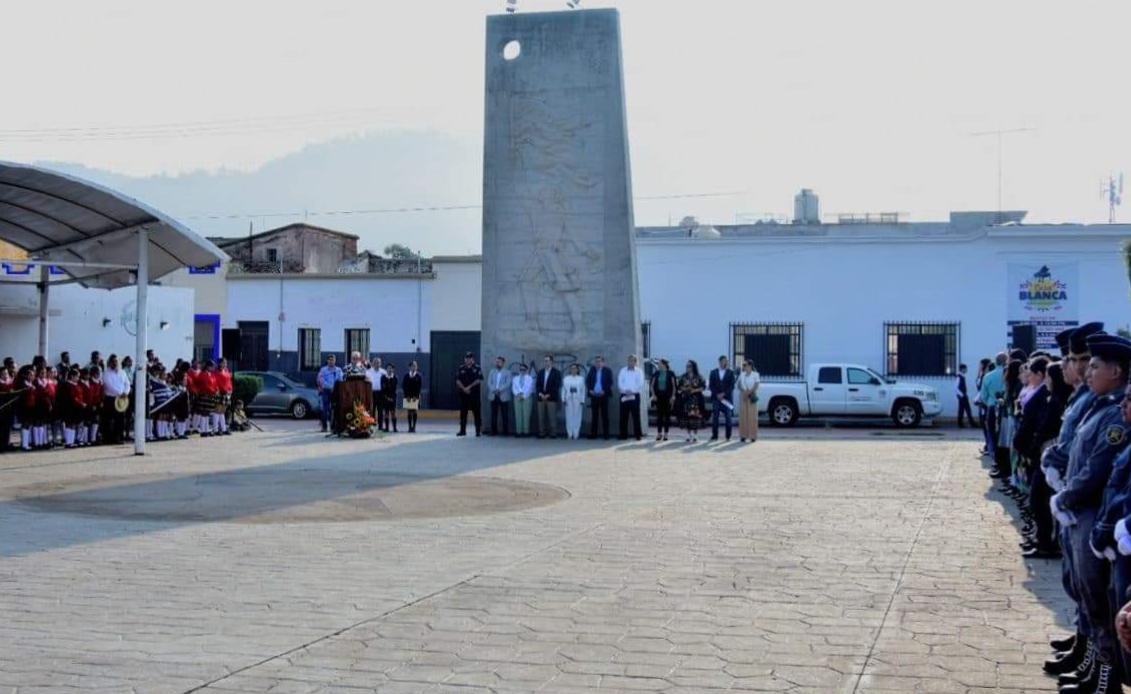 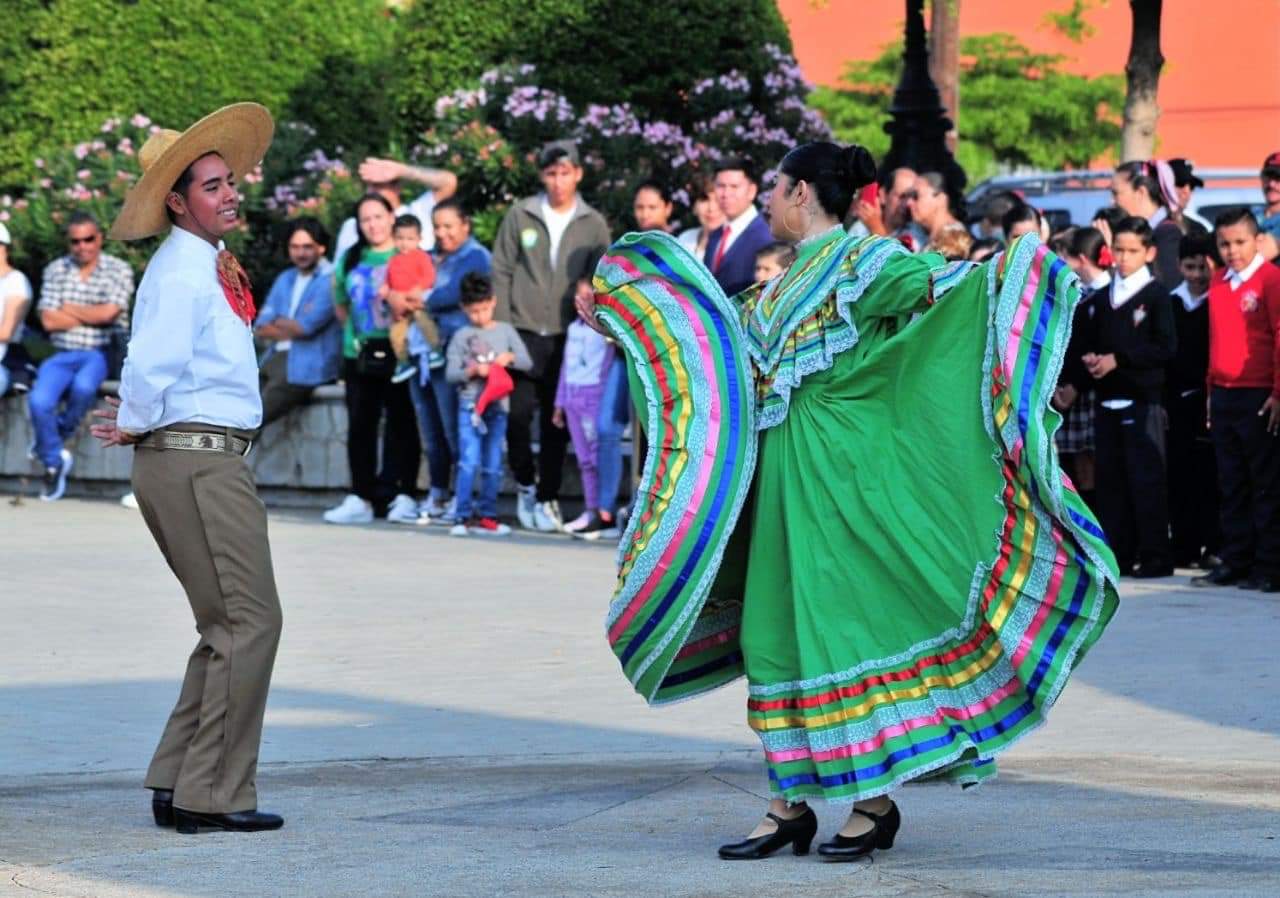 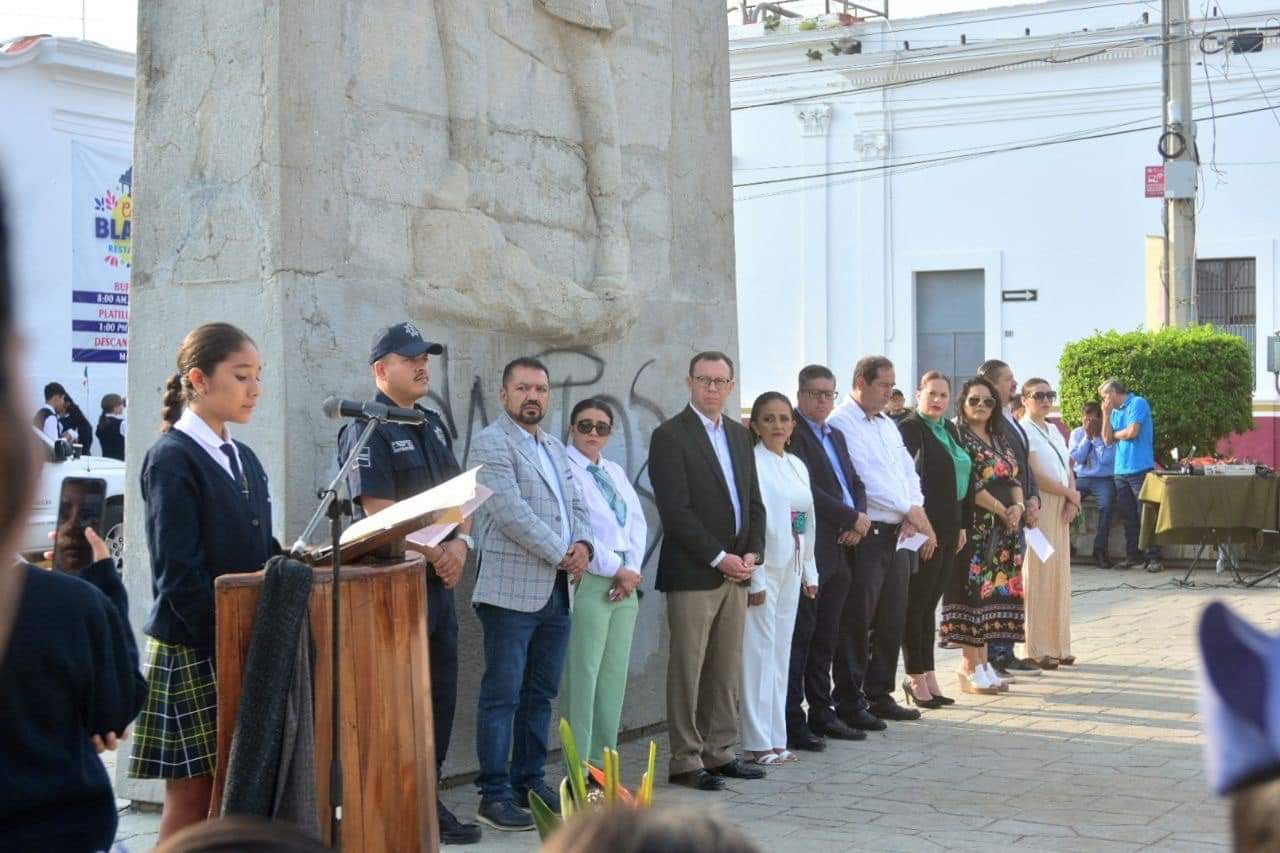 Desfile por el día de la Independencia en la Ciudad de Todos. Domingo 16 de septiembre 2023. 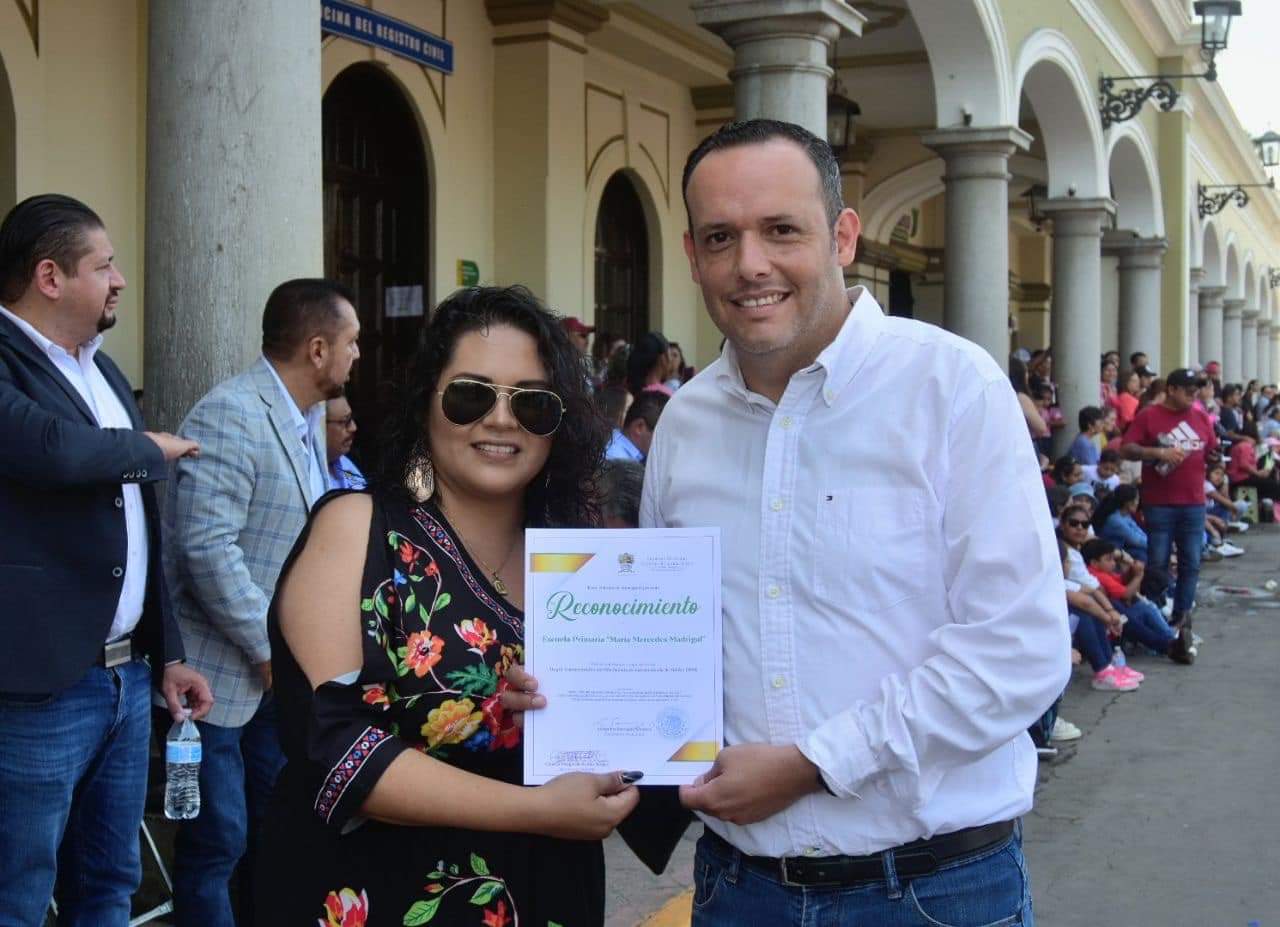 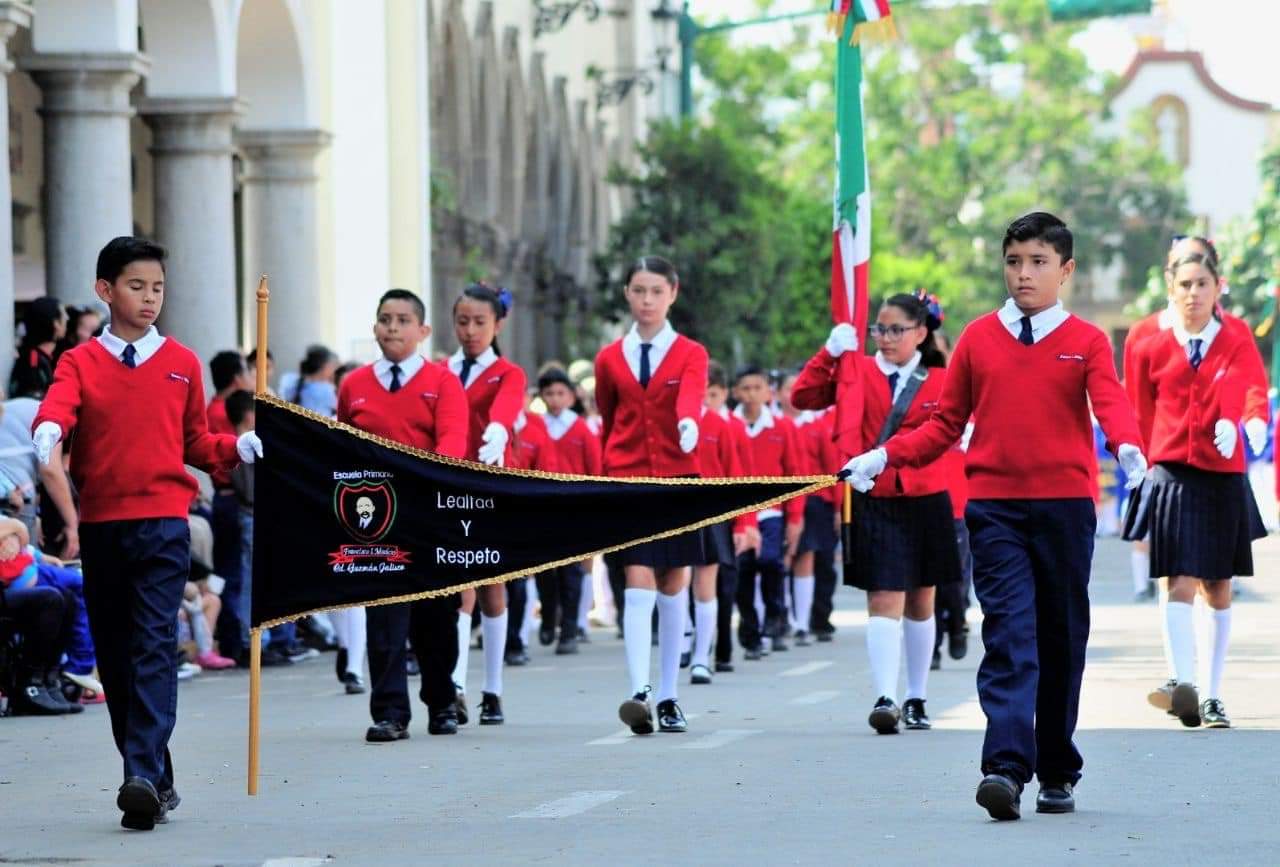 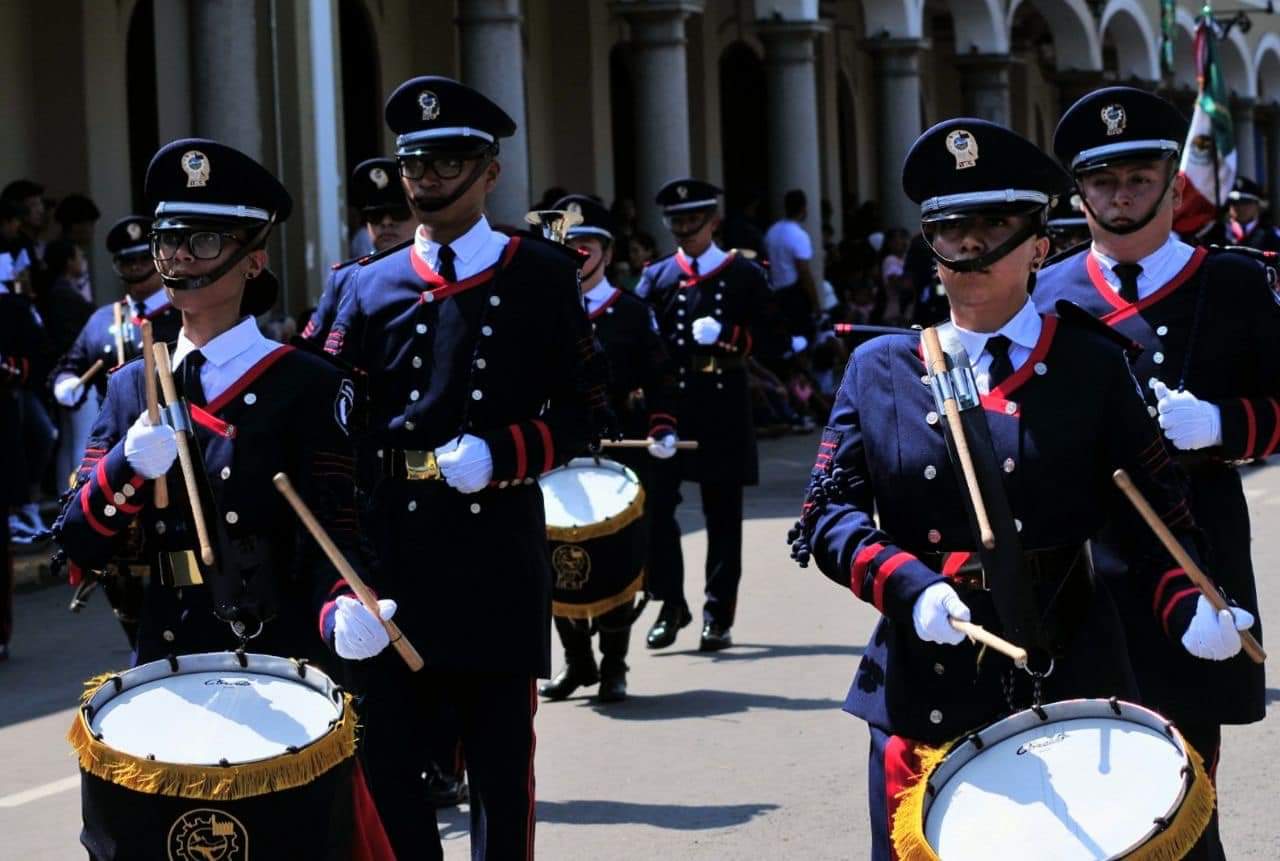 19 de septiembre, simulacro sismo por protección civil. Lugar presidencia hora: 11 am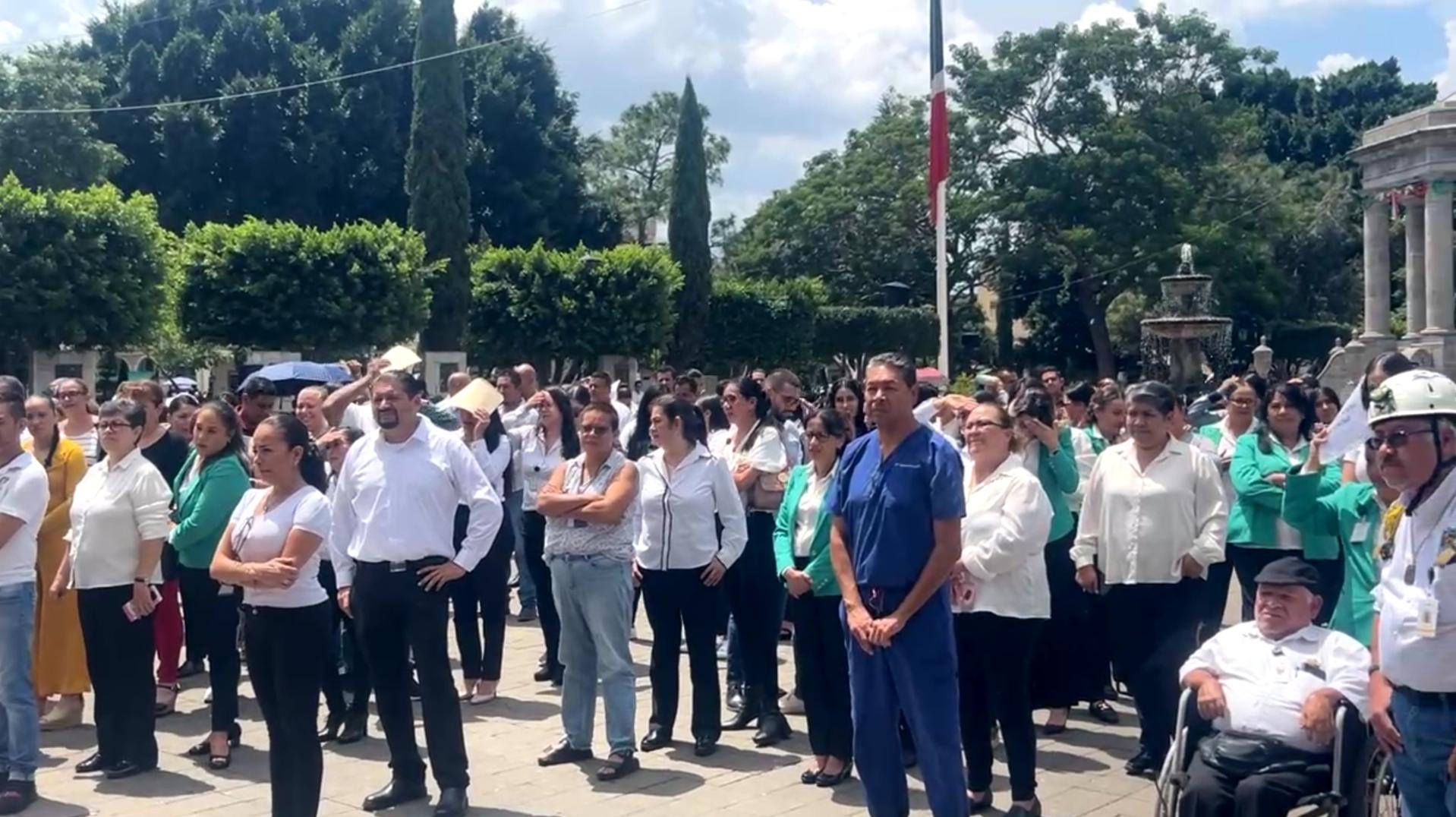 A T E N T A M E N T E“2023, Año del 140° Aniversario del Natalicio de José Clemente Orozco”“2023, Año del Bicentenario del Nacimiento del Estado libre y soberano de Jalisco”Cd. Guzmán, Municipio de Zapotlán El Grande, Jalisco a 30 de junio 2023.LIC. EVA MARIA DE JESUS BARRETOREGIDORA PRESIDENTA DE LA COMISION EDILICIA PERMANENTE DE DERECHOS HUMANO, DE EQUIDAD DE GENERO Y ASUNTOS INDIGENAS ASUNTOFECHASESIONSin sesionar--ASUNTOFECHAHORATOMA DE PROTESTA A NUEVA INTEGRANTE 05 JULIO 2023SESIÓN EXTRAORDINARIA10 DE JULIO 202313:00HRPROGRAMAS SOCIALES04 DE JULIO 202313:00HR04 DE AGOSTO 202313:00HRASUNTOFECHAHORATIOMA PROTESTA NUEVO INTEGRANTE13 DE JULIO 202311HRANÁLISIS REGLAMENTO13 DE JULIO 202312HRASUNTOFECHAHORASesion ordinaria13 DE JULIO 202317 HRSSesion ordinaria19 DE AGOSTO 202311 HRSSesion ordinaria08 DE AGOSTO 202310 AMASUNTOFECHASESIONASUNTO COLONIA COLMENA Y COLMENITA28 DE SEPTIEMBRE 2023Sesión ordinariaASUNTOFECHALUGARCOMISION DE REGLAMENTOS10 DE JULIO 2023SALA SINDICATURACOMISION DE OBRA25 DE JULIO 2023OFICINA PRESIDENCIACOMISION ESPECTÁCULOS PÚBLICOS  E INSPECCIÓN Y VIGILANCIA28 DE JULIO 2023SALA DE REGIDORES